DIÁRIO DO TREINADOR ESTAGIÁRIOMODELO GERAL - FORMAÇÃO DE TREINADORES DE GRAU ICOMPONENTE DE COMBATE DE FORMAÇÃO EM ARTES MARCIAIS CHINESAS 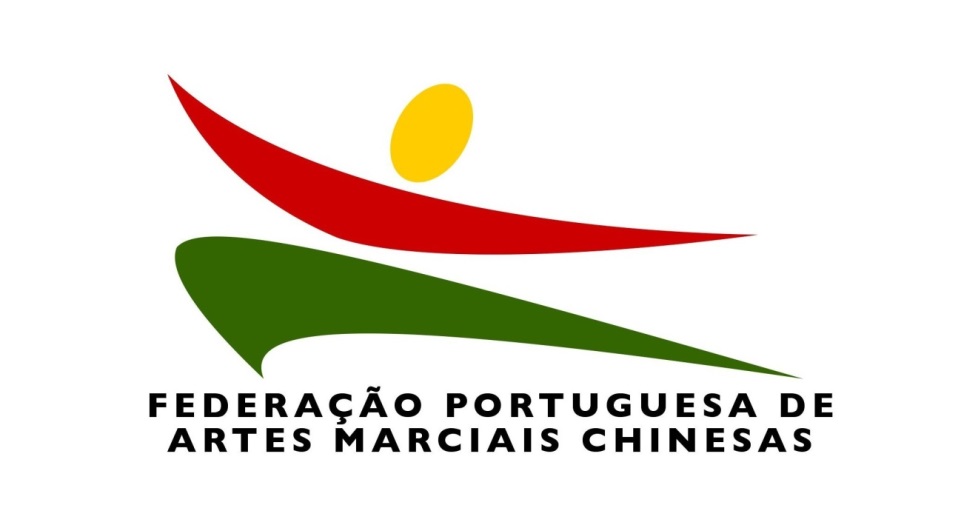 MODALIDADES DESANDA – QI GONG三打 - 氣功INSTITUIÇÃO – TUTOR[ASSOCIAÇÃO] – [NOME DO TUTOR]ESTAGIÁRIO – [nome]2020INTRODUÇÃO[Escrever sobre os objetivos e estrutura desta monografia]CARATERIZAÇÕESINSTITUCIONAL[Referir a Instituição em que vão estagiar, com um breve historial, sede, núcleos de atividade, núcleos onde vão estagiar, funcionamento administrativo, recursos logísticos, nomeadamente aqueles de estágio, se possível acrescentar imagens ilustrativas] Ambiente Externo[Referir aspetos geográficos, socioeconómicos, institucionais, comunitários ou atores que possam influenciar a atividade exercida pela instituição acolhedora, ou pelos núcleos de estágio, consequentemente a atividade do estagiário]Ameaças[Fatores que possam restringir ou perigar as atividades do estagiário e da instituição acolhedora, de caráter geográfico, socioeconómico e institucional externas ao núcleo ou núcleos de estágio] Oportunidades[Fatores que possam beneficiar as atividades do estagiário e da instituição acolhedora, de caráter geográfico, socioeconómico e institucional externas ao núcleo ou núcleos de estágio] Ambiente Interno[Recursos logísticos, humanos e financeiros afetos aos núcleos de estágio]Pontos Fortes[Caraterísticas logísticas, humanas e financeiras afetas aos núcleos que possam beneficiar a atividade do estagiário]Pontos Fracos[Caraterísticas logísticas, humanas e financeiras afetas aos núcleos que possam prejudicar a atividade do estagiário]ATLETA [nome 1][Nome, idade, profissão, estado civil, nacionalidade, residência, localização relativa do trabalho ou escola, familiares praticantes ou com passado desportivo, tempo de prática, currículo desportivo, graduações, foto, identificação de filiação federativa e associativa …] […repetir para todos os atletas em acompanhamento pelo estagiário]Ambiente Externo[Características geográficas, socioeconómicas, logísticas, comunitárias que possam influenciar a aprendizagem e rendimento desportivo do atleta em particular]Exemplo: Atleta reside próximo do centro de treino (5 minutos a pé), tem fraco poder financeiro, pais com níveis de invalidez e deficiência (visual …), …., pai e irmã mais velha foram atletas da associação X….Ameaças[Fatores do ambiente externo que possam prejudicar a aprendizagem, integração e rendimento desportivo do atleta]Exemplo: Falta de transporte próprio ou familiar…….incapacidade financeira para adquirir equipamentos próprios….dispersão do esforço por outras modalidades com aquisição de características físicas incompatíveis….Oportunidades[Fatores do ambiente externo que possam beneficiar a aprendizagem, integração e rendimento desportivo do atleta]Exemplo: Familiares serem atletas ativos….financiamento municipal….Ambiente Interno[Caraterísticas físicas, mentais e intelectuais, motivação, disciplina e hábitos de trabalho do atleta]Pontos Fortes[Caraterísticas do Atleta que possam beneficiar a sua aprendizagem, integração e rendimento desportivo]Exemplo: Trabalhador persistente e metódico, fisicamente forte com facilidade nas técnicas de pernas e saltos….com boa capacidade de aprendizagem e memorização…Pontos Fracos[Caraterísticas do Atleta que possam prejudicar a sua aprendizagem, integração e rendimento desportivo]Exemplo: Fraca flexibilidade….dificuldade na criação de massa muscular…dificuldade em memorizar…falta de coordenação psicomotora…ANÁLISE S.W.O.T. DE [nome do atleta 1]*(Documento de provimento ao Artigo 11º(Documentos de Estágio), alínea d) Dossiê do Treinador(a), ponto ii)Elementos… números (4) Caraterizações periódicas… e (6) Planificação e reflexão… do RET) ATLETA [nome 2][Nome, idade, profissão, estado civil, nacionalidade, residência localização relativa do trabalho ou escola, familiares praticantes ou com passado desportivo, tempo de prática, currículo desportivo, graduações, foto, identificação de filiação federativa e associativa …] […repetir para todos os atletas em acompanhamento pelo estagiário]Ambiente Externo[Características geográficas, socioeconómicas, logísticas, comunitárias que possam influenciar a aprendizagem e rendimento desportivo do atleta em particular]Ameaças[Fatores do ambiente externo que possam prejudicar a aprendizagem, integração e rendimento desportivo do atleta]Oportunidades[Fatores do ambiente externo que possam beneficiar a aprendizagem, integração e rendimento desportivo do atleta]Ambiente Interno[Caraterísticas físicas, mentais e intelectuais, motivação, disciplina e hábitos de trabalho do atleta]Pontos Fortes[Caraterísticas do Atleta que possam beneficiar a sua aprendizagem, integração e rendimento desportivo]Pontos Fracos[Caraterísticas do Atleta que possam prejudicar a sua aprendizagem, integração e rendimento desportivo]ANÁLISE S.W.O.T. DE [nome do atleta 2]*(Documento de provimento ao Artigo 11º(Documentos de Estágio), alínea d) Dossiê do Treinador(a), ponto ii)Elementos… números (4) Caraterizações periódicas… e (6) Planificação e reflexão… do RET) ATLETA [nome 3][Nome, idade, profissão, estado civil, nacionalidade, residência localização relativa do trabalho ou escola, familiares praticantes ou com passado desportivo, tempo de prática, currículo desportivo, graduações, foto, identificação de filiação federativa e associativa …] […repetir para todos os atletas em acompanhamento pelo estagiário]Ambiente Externo[Características geográficas, socioeconómicas, logísticas, comunitárias que possam influenciar a aprendizagem e rendimento desportivo do atleta em particular]Ameaças[Fatores do ambiente externo que possam prejudicar a aprendizagem, integração e rendimento desportivo do atleta]Oportunidades[Fatores do ambiente externo que possam beneficiar a aprendizagem, integração e rendimento desportivo do atleta]Ambiente Interno[Caraterísticas físicas, mentais e intelectuais, motivação, disciplina e hábitos de trabalho do atleta]Pontos Fortes[Caraterísticas do Atleta que possam beneficiar a sua aprendizagem, integração e rendimento desportivo]Pontos Fracos[Caraterísticas do Atleta que possam prejudicar a sua aprendizagem, integração e rendimento desportivo]ANÁLISE S.W.O.T. DE [nome do atleta 3]*(Documento de provimento ao Artigo 11º(Documentos de Estágio), alínea d) Dossiê do Treinador(a), ponto ii)Elementos… números (4) Caraterizações periódicas… e (6) Planificação e reflexão… do RET)ATLETA [nome 4][Nome, idade, profissão, estado civil, nacionalidade, residência localização relativa do trabalho ou escola, familiares praticantes ou com passado desportivo, tempo de prática, currículo desportivo, graduações, foto, identificação de filiação federativa e associativa…] […repetir para todos os atletas em acompanhamento pelo estagiário]Ambiente Externo[Características geográficas, socioeconómicas, logísticas, comunitárias que possam influenciar a aprendizagem e rendimento desportivo do atleta em particular]Ameaças[Fatores do ambiente externo que possam prejudicar a aprendizagem, integração e rendimento desportivo do atleta]Oportunidades[Fatores do ambiente externo que possam beneficiar a aprendizagem, integração e rendimento desportivo do atleta]Ambiente Interno[Caraterísticas físicas, mentais e intelectuais, motivação, disciplina e hábitos de trabalho do atleta]Pontos Fortes[Caraterísticas do Atleta que possam beneficiar a sua aprendizagem, integração e rendimento desportivo]Pontos Fracos[Caraterísticas do Atleta que possam prejudicar a sua aprendizagem, integração e rendimento desportivo]ANÁLISE S.W.O.T. DE [nome do atleta 4]*(Documento de provimento ao Artigo 11º(Documentos de Estágio), alínea d) Dossiê do Treinador(a), ponto ii)Elementos… números (4) Caraterizações periódicas… e (6) Planificação e reflexão… do RET) PLANIFICAÇÕESOs planos concebíveis para o exercício da atividade de Treinador Estagiário estão sujeitos ao cumprimento dos conteúdos de formação previstos nos planos curriculares da Associação Acolhedora do Treinador Estagiário. Assim, para Treinadores Estagiários de Grau I de Sanda, assiste-lhe na elaboração dos seus planos o conjunto de conteúdos de formação, respeitantes à primeira graduação do primeiro nível da mesma modalidade – Anexo I. A lecionação desses conteúdos será planificada de acordo com os PIE – Planos Individuais de Estágio, elaborados pelo Tutor e aprovados pela FPAMC – Federação Portuguesa de Artes Marciais Chinesas.PLANO GERAL DE FORMAÇÃOASSINATURA DO TUTOR E CARIMBO:SUMÁRIOS E REGISTOSSumáriosASSINATURA DO TUTOR E CARIMBO:ASSINATURA DO TUTOR E CARIMBO:ASSINATURA DO TUTOR E CARIMBO:ASSINATURA DO TUTOR E CARIMBO:ASSINATURA DO TUTOR E CARIMBO:ASSINATURA DO TUTOR E CARIMBO:ASSINATURA DO TUTOR E CARIMBO:ASSINATURA DO TUTOR E CARIMBO:ASSINATURA DO TUTOR E CARIMBO:ASSINATURA DO TUTOR E CARIMBO:REGISTOS DO CUMPRIMENTO DE CONTEÚDOSO número de aulas ou treinos correspondente à formação mínima do atleta, antes de candidatura a exame, corresponde ao número de quadrados nos quais se regista o cumprimento do atleta. Cada quadrado corresponde a hora e meia de aula, sendo que para registo em quadrados diferentes torna-se necessário um intervalo mínimo de cinco horas entre aulas. Assim uma aula de duração superior a hora e meia conta, apenas para o registo correspondente ao atleta, como uma só aula, mesmo que superior a três horas. No registo de sumários, blocos com mais de hora e meia, em incrementos de hora e meia, darão origem a diversos registos.*Repetir o registo em nova tabela com igual número de aulas.*Repetir o registo em nova tabela com igual número de aulas.*Repetir o registo em nova tabela com igual número de aulas.*Repetir o registo em nova tabela com igual número de aulas.*Repetir o registo em nova tabela com igual número de aulas.*Repetir o registo em nova tabela com igual número de aulas.*Repetir o registo em nova tabela com igual número de aulas.*Repetir o registo em nova tabela com igual número de aulas.ANEXO I – CONTEÚDOS PROGRAMÁTICOS PREVISTOSOs conteúdos em anexo são extraídos do programa de formação na modalidade de “Sanda”, da secção correspondente à primeira graduação do primeiro nível ou grau. Para além destes conteúdos respeitantes à graduação em questão, existem outros, não considerados como do âmbito das competências dos Treinadores de Grau I.ANEXO II – EVIDÊNCIAS DA ATIVIDADE DO TREINADOR ESTAGIÁRIONeste anexo o Treinador Estagiário deve colocar documentos que comprovem a sua atividade na entidade acolhedora. São exemplos: atas de reuniões participadas, fotografias comprovativas da participação em projetos institucionais, recortes de notícias, trabalhos e publicações.AVALIAÇÃO DE SANDA PARA COMPETIÇÃO/FORMAÇÃO(Reflexão e avaliação para caracterização periódica – planificação – estratégias)Recomendações: AVALIAÇÃO DE SANDA PARA COMPETIÇÃO/FORMAÇÃO(Reflexão e avaliação para caracterização periódica – planificação – estratégias)Recomendações: AVALIAÇÃO DE SANDA PARA COMPETIÇÃO/FORMAÇÃO(Reflexão e avaliação para caracterização periódica – planificação – estratégias)Recomendações: AVALIAÇÃO DE SANDA PARA COMPETIÇÃO/FORMAÇÃO(Reflexão e avaliação para caracterização periódica – planificação – estratégias)Recomendações: PLANO DE FORMAÇÃOPLANO DE FORMAÇÃOREGISTO DE OCORRÊNCIAS*registo aula a aula ou treino a treino, mas também relativo a atividades como Assembleias, Reuniões, bem como quaisquer eventos previstos no estágioREGISTO DE OCORRÊNCIAS*registo aula a aula ou treino a treino, mas também relativo a atividades como Assembleias, Reuniões, bem como quaisquer eventos previstos no estágioREGISTO DE OCORRÊNCIAS*registo aula a aula ou treino a treino, mas também relativo a atividades como Assembleias, Reuniões, bem como quaisquer eventos previstos no estágioREGISTO DE OCORRÊNCIAS*registo aula a aula ou treino a treino, mas também relativo a atividades como Assembleias, Reuniões, bem como quaisquer eventos previstos no estágioREGISTO DE OCORRÊNCIAS*registo aula a aula ou treino a treino, mas também relativo a atividades como Assembleias, Reuniões, bem como quaisquer eventos previstos no estágioREGISTO DE OCORRÊNCIAS*registo aula a aula ou treino a treino, mas também relativo a atividades como Assembleias, Reuniões, bem como quaisquer eventos previstos no estágioREGISTO DE OCORRÊNCIAS*registo aula a aula ou treino a treino, mas também relativo a atividades como Assembleias, Reuniões, bem como quaisquer eventos previstos no estágioREGISTO DE OCORRÊNCIAS*registo aula a aula ou treino a treino, mas também relativo a atividades como Assembleias, Reuniões, bem como quaisquer eventos previstos no estágioREGISTO DE OCORRÊNCIAS*registo aula a aula ou treino a treino, mas também relativo a atividades como Assembleias, Reuniões, bem como quaisquer eventos previstos no estágioREGISTO DE OCORRÊNCIAS*registo aula a aula ou treino a treino, mas também relativo a atividades como Assembleias, Reuniões, bem como quaisquer eventos previstos no estágioREGISTO DE OCORRÊNCIAS*registo aula a aula ou treino a treino, mas também relativo a atividades como Assembleias, Reuniões, bem como quaisquer eventos previstos no estágioREGISTO DE OCORRÊNCIAS*registo aula a aula ou treino a treino, mas também relativo a atividades como Assembleias, Reuniões, bem como quaisquer eventos previstos no estágioREGISTO DE OCORRÊNCIAS*registo aula a aula ou treino a treino, mas também relativo a atividades como Assembleias, Reuniões, bem como quaisquer eventos previstos no estágioREGISTO DE OCORRÊNCIAS*registo aula a aula ou treino a treino, mas também relativo a atividades como Assembleias, Reuniões, bem como quaisquer eventos previstos no estágioREGISTO DE OCORRÊNCIAS*registo aula a aula ou treino a treino, mas também relativo a atividades como Assembleias, Reuniões, bem como quaisquer eventos previstos no estágioREGISTO DE OCORRÊNCIAS*registo aula a aula ou treino a treino, mas também relativo a atividades como Assembleias, Reuniões, bem como quaisquer eventos previstos no estágioREGISTO DE OCORRÊNCIAS*registo aula a aula ou treino a treino, mas também relativo a atividades como Assembleias, Reuniões, bem como quaisquer eventos previstos no estágioREGISTO DE OCORRÊNCIAS*registo aula a aula ou treino a treino, mas também relativo a atividades como Assembleias, Reuniões, bem como quaisquer eventos previstos no estágioREGISTO DE OCORRÊNCIAS*registo aula a aula ou treino a treino, mas também relativo a atividades como Assembleias, Reuniões, bem como quaisquer eventos previstos no estágioREGISTO DE OCORRÊNCIAS*registo aula a aula ou treino a treino, mas também relativo a atividades como Assembleias, Reuniões, bem como quaisquer eventos previstos no estágioREGISTO DE OCORRÊNCIAS*registo aula a aula ou treino a treino, mas também relativo a atividades como Assembleias, Reuniões, bem como quaisquer eventos previstos no estágioREGISTO DE OCORRÊNCIAS*registo aula a aula ou treino a treino, mas também relativo a atividades como Assembleias, Reuniões, bem como quaisquer eventos previstos no estágioREGISTO DE OCORRÊNCIAS*registo aula a aula ou treino a treino, mas também relativo a atividades como Assembleias, Reuniões, bem como quaisquer eventos previstos no estágioREGISTO DE OCORRÊNCIAS*registo aula a aula ou treino a treino, mas também relativo a atividades como Assembleias, Reuniões, bem como quaisquer eventos previstos no estágioREGISTO DE OCORRÊNCIAS*registo aula a aula ou treino a treino, mas também relativo a atividades como Assembleias, Reuniões, bem como quaisquer eventos previstos no estágioREGISTO DE OCORRÊNCIAS*registo aula a aula ou treino a treino, mas também relativo a atividades como Assembleias, Reuniões, bem como quaisquer eventos previstos no estágioREGISTO DE OCORRÊNCIAS*registo aula a aula ou treino a treino, mas também relativo a atividades como Assembleias, Reuniões, bem como quaisquer eventos previstos no estágioREGISTO DE OCORRÊNCIAS*registo aula a aula ou treino a treino, mas também relativo a atividades como Assembleias, Reuniões, bem como quaisquer eventos previstos no estágioREGISTO DE OCORRÊNCIAS*registo aula a aula ou treino a treino, mas também relativo a atividades como Assembleias, Reuniões, bem como quaisquer eventos previstos no estágioREGISTO DE OCORRÊNCIAS*registo aula a aula ou treino a treino, mas também relativo a atividades como Assembleias, Reuniões, bem como quaisquer eventos previstos no estágioREGISTO DE OCORRÊNCIAS*registo aula a aula ou treino a treino, mas também relativo a atividades como Assembleias, Reuniões, bem como quaisquer eventos previstos no estágioREGISTO DE OCORRÊNCIAS*registo aula a aula ou treino a treino, mas também relativo a atividades como Assembleias, Reuniões, bem como quaisquer eventos previstos no estágioREGISTO DE OCORRÊNCIAS*registo aula a aula ou treino a treino, mas também relativo a atividades como Assembleias, Reuniões, bem como quaisquer eventos previstos no estágioREGISTO DE OCORRÊNCIAS*registo aula a aula ou treino a treino, mas também relativo a atividades como Assembleias, Reuniões, bem como quaisquer eventos previstos no estágioREGISTO DE OCORRÊNCIAS*registo aula a aula ou treino a treino, mas também relativo a atividades como Assembleias, Reuniões, bem como quaisquer eventos previstos no estágioREGISTO DE OCORRÊNCIAS*registo aula a aula ou treino a treino, mas também relativo a atividades como Assembleias, Reuniões, bem como quaisquer eventos previstos no estágioREGISTO DE OCORRÊNCIAS*registo aula a aula ou treino a treino, mas também relativo a atividades como Assembleias, Reuniões, bem como quaisquer eventos previstos no estágioREGISTO DE OCORRÊNCIAS*registo aula a aula ou treino a treino, mas também relativo a atividades como Assembleias, Reuniões, bem como quaisquer eventos previstos no estágioREGISTO DE OCORRÊNCIAS*registo aula a aula ou treino a treino, mas também relativo a atividades como Assembleias, Reuniões, bem como quaisquer eventos previstos no estágioREGISTO DE OCORRÊNCIAS*registo aula a aula ou treino a treino, mas também relativo a atividades como Assembleias, Reuniões, bem como quaisquer eventos previstos no estágioTABELA AUXILIAR DE SUPERVISÃO DE CONTEÚDOS (Facultativa)TABELA AUXILIAR DE SUPERVISÃO DE CONTEÚDOS (Facultativa)TABELA AUXILIAR DE SUPERVISÃO DE CONTEÚDOS (Facultativa)TABELA AUXILIAR DE SUPERVISÃO DE CONTEÚDOS (Facultativa)TABELA AUXILIAR DE SUPERVISÃO DE CONTEÚDOS (Facultativa)TABELA AUXILIAR DE SUPERVISÃO DE CONTEÚDOS (Facultativa)Xuéshēng/学生:Xuéshēng/学生:Xuéshēng/学生:Děngjí /等级: Chūjí (初级)Děngjí /等级: Chūjí (初级)SALA:NºCONTEÚDOAULASAULASJí/级Obrigatoriedade1Tǐyù/ 體育-RFE/EA/Mus.* ⎕⎕⎕⎕⎕⎕⎕⎕⎕⎕⎕⎕⎕⎕⎕⎕⎕⎕⎕⎕⎕⎕⎕⎕⎕⎕⎕⎕⎕⎕⎕⎕⎕⎕⎕⎕⎕⎕⎕⎕Dì yī jí/第一级Sim/ Shì -是2Tǐyù/ 體育 – CAT*⎕⎕⎕⎕⎕⎕⎕⎕⎕⎕⎕⎕⎕⎕⎕⎕⎕⎕⎕⎕⎕⎕⎕⎕⎕⎕⎕⎕⎕⎕⎕⎕⎕⎕⎕⎕⎕⎕⎕⎕Dì yī jí/第一级Sim/ Shì -是3Tǐyù/ 體育 – CAM*⎕⎕⎕⎕⎕⎕⎕⎕⎕⎕⎕⎕⎕⎕⎕⎕⎕⎕⎕⎕⎕⎕⎕⎕⎕⎕⎕⎕⎕⎕⎕⎕⎕⎕⎕⎕⎕⎕⎕⎕Dì yī jí/第一级Sim/ Shì -是4JBG/ 基本功术-Bù Shù/步术*⎕⎕⎕⎕⎕⎕⎕⎕⎕⎕⎕⎕⎕⎕⎕⎕⎕⎕⎕⎕⎕⎕⎕⎕⎕⎕⎕⎕⎕⎕⎕⎕⎕⎕⎕⎕⎕⎕⎕⎕Dì yī jí/第一级Sim/ Shì -是5JBG/ 基本功术 -Shuāijiǎo/ 摔角*⎕⎕⎕⎕⎕⎕⎕⎕⎕⎕⎕⎕⎕⎕⎕⎕⎕⎕⎕⎕⎕⎕⎕⎕⎕⎕⎕⎕⎕⎕⎕⎕⎕⎕⎕⎕⎕⎕⎕⎕Dì yī jí/第一级Sim/ Shì -是6EC - Quán Fǎ/ 拳法*⎕⎕⎕⎕⎕⎕⎕⎕⎕⎕⎕⎕⎕⎕⎕⎕⎕⎕⎕⎕⎕⎕⎕⎕⎕⎕⎕⎕⎕⎕⎕⎕⎕⎕⎕⎕⎕⎕⎕⎕Dì yī jí/第一级Sim/ Shì -是7EC - Tuǐ Fǎ/ 腿法*⎕⎕⎕⎕⎕⎕⎕⎕⎕⎕⎕⎕⎕⎕⎕⎕⎕⎕⎕⎕⎕⎕⎕⎕⎕⎕⎕⎕⎕⎕⎕⎕⎕⎕⎕⎕⎕⎕⎕⎕Dì yī jí/第一级Sim/ Shì -是8EC – STBC*⎕⎕⎕⎕⎕⎕⎕⎕⎕⎕⎕⎕⎕⎕⎕⎕⎕⎕⎕⎕⎕⎕⎕⎕⎕⎕⎕⎕⎕⎕⎕⎕⎕⎕⎕⎕⎕⎕⎕⎕Dì yī jí/第一级Sim/ Shì -是9EC – “Sparring”*⎕⎕⎕⎕⎕⎕⎕⎕⎕⎕⎕⎕⎕⎕⎕⎕⎕⎕⎕⎕⎕⎕⎕⎕⎕⎕⎕⎕⎕⎕⎕⎕⎕⎕⎕⎕⎕⎕⎕⎕Dì yī jí/第一级Sim/ Shì -是10Wǔshù Shùyǔ/  武术术语⎕⎕⎕⎕⎕⎕Dì yī jí/第一级Sim/ Shì -是11Higiéne e Segurança⎕⎕⎕⎕Dì yī jí/第一级Sim/ Shì -是12Aplicações e Estratégias⎕⎕⎕⎕⎕⎕⎕⎕⎕⎕⎕⎕⎕⎕⎕⎕⎕⎕⎕⎕⎕⎕⎕⎕⎕⎕⎕⎕⎕⎕⎕⎕⎕⎕⎕⎕⎕⎕⎕⎕Dì yī jí/第一级Sim/ Shì -是13⎕⎕⎕⎕⎕⎕⎕⎕⎕⎕⎕⎕⎕⎕⎕⎕⎕⎕⎕⎕⎕⎕⎕⎕⎕⎕⎕⎕⎕⎕⎕⎕⎕⎕⎕⎕⎕⎕⎕⎕Dì yī jí/第一级Não/ Bù -不Jiàoliàn/教练: 						Děngjí /等级:Jiàoliàn/教练: 						Děngjí /等级:Jiàoliàn/教练: 						Děngjí /等级:Shīfu /师傅:Shīfu /师傅:Shīfu /师傅:TABELA AUXILIAR DE SUPERVISÃO DE CONTEÚDOSTABELA AUXILIAR DE SUPERVISÃO DE CONTEÚDOSTABELA AUXILIAR DE SUPERVISÃO DE CONTEÚDOSTABELA AUXILIAR DE SUPERVISÃO DE CONTEÚDOSTABELA AUXILIAR DE SUPERVISÃO DE CONTEÚDOSTABELA AUXILIAR DE SUPERVISÃO DE CONTEÚDOSXuéshēng/学生:Xuéshēng/学生:Xuéshēng/学生:Děngjí /等级: Chūjí (初级)Děngjí /等级: Chūjí (初级)SALA:NºCONTEÚDOAULASAULASJí/级Obrigatoriedade1Tǐyù/ 體育-RFE/EA/Mus.* ⎕⎕⎕⎕⎕⎕⎕⎕⎕⎕⎕⎕⎕⎕⎕⎕⎕⎕⎕⎕⎕⎕⎕⎕⎕⎕⎕⎕⎕⎕⎕⎕⎕⎕⎕⎕⎕⎕⎕⎕Dì yī jí/第一级Sim/ Shì -是2Tǐyù/ 體育 – CAT*⎕⎕⎕⎕⎕⎕⎕⎕⎕⎕⎕⎕⎕⎕⎕⎕⎕⎕⎕⎕⎕⎕⎕⎕⎕⎕⎕⎕⎕⎕⎕⎕⎕⎕⎕⎕⎕⎕⎕⎕Dì yī jí/第一级Sim/ Shì -是3Tǐyù/ 體育 – CAM*⎕⎕⎕⎕⎕⎕⎕⎕⎕⎕⎕⎕⎕⎕⎕⎕⎕⎕⎕⎕⎕⎕⎕⎕⎕⎕⎕⎕⎕⎕⎕⎕⎕⎕⎕⎕⎕⎕⎕⎕Dì yī jí/第一级Sim/ Shì -是4JBG/ 基本功术-Bù Shù/步术*⎕⎕⎕⎕⎕⎕⎕⎕⎕⎕⎕⎕⎕⎕⎕⎕⎕⎕⎕⎕⎕⎕⎕⎕⎕⎕⎕⎕⎕⎕⎕⎕⎕⎕⎕⎕⎕⎕⎕⎕Dì yī jí/第一级Sim/ Shì -是5JBG/ 基本功术 -Shuāijiǎo/ 摔角*⎕⎕⎕⎕⎕⎕⎕⎕⎕⎕⎕⎕⎕⎕⎕⎕⎕⎕⎕⎕⎕⎕⎕⎕⎕⎕⎕⎕⎕⎕⎕⎕⎕⎕⎕⎕⎕⎕⎕⎕Dì yī jí/第一级Sim/ Shì -是6EC - Quán Fǎ/ 拳法*⎕⎕⎕⎕⎕⎕⎕⎕⎕⎕⎕⎕⎕⎕⎕⎕⎕⎕⎕⎕⎕⎕⎕⎕⎕⎕⎕⎕⎕⎕⎕⎕⎕⎕⎕⎕⎕⎕⎕⎕Dì yī jí/第一级Sim/ Shì -是7EC - Tuǐ Fǎ/ 腿法*⎕⎕⎕⎕⎕⎕⎕⎕⎕⎕⎕⎕⎕⎕⎕⎕⎕⎕⎕⎕⎕⎕⎕⎕⎕⎕⎕⎕⎕⎕⎕⎕⎕⎕⎕⎕⎕⎕⎕⎕Dì yī jí/第一级Sim/ Shì -是8EC – STBC*⎕⎕⎕⎕⎕⎕⎕⎕⎕⎕⎕⎕⎕⎕⎕⎕⎕⎕⎕⎕⎕⎕⎕⎕⎕⎕⎕⎕⎕⎕⎕⎕⎕⎕⎕⎕⎕⎕⎕⎕Dì yī jí/第一级Sim/ Shì -是9EC – “Sparring”*⎕⎕⎕⎕⎕⎕⎕⎕⎕⎕⎕⎕⎕⎕⎕⎕⎕⎕⎕⎕⎕⎕⎕⎕⎕⎕⎕⎕⎕⎕⎕⎕⎕⎕⎕⎕⎕⎕⎕⎕Dì yī jí/第一级Sim/ Shì -是10Wǔshù Shùyǔ/  武术术语⎕⎕⎕⎕⎕⎕Dì yī jí/第一级Sim/ Shì -是11Higiéne e Segurança⎕⎕⎕⎕Dì yī jí/第一级Sim/ Shì -是12Aplicações e Estratégias⎕⎕⎕⎕⎕⎕⎕⎕⎕⎕⎕⎕⎕⎕⎕⎕⎕⎕⎕⎕⎕⎕⎕⎕⎕⎕⎕⎕⎕⎕⎕⎕⎕⎕⎕⎕⎕⎕⎕⎕Dì yī jí/第一级Sim/ Shì -是13⎕⎕⎕⎕⎕⎕⎕⎕⎕⎕⎕⎕⎕⎕⎕⎕⎕⎕⎕⎕⎕⎕⎕⎕⎕⎕⎕⎕⎕⎕⎕⎕⎕⎕⎕⎕⎕⎕⎕⎕Dì yī jí/第一级Não/ Bù -不Jiàoliàn/教练: 						Děngjí /等级:Jiàoliàn/教练: 						Děngjí /等级:Jiàoliàn/教练: 						Děngjí /等级:Shīfu /师傅:Shīfu /师傅:Shīfu /师傅:TABELA AUXILIAR DE SUPERVISÃO DE CONTEÚDOSTABELA AUXILIAR DE SUPERVISÃO DE CONTEÚDOSTABELA AUXILIAR DE SUPERVISÃO DE CONTEÚDOSTABELA AUXILIAR DE SUPERVISÃO DE CONTEÚDOSTABELA AUXILIAR DE SUPERVISÃO DE CONTEÚDOSTABELA AUXILIAR DE SUPERVISÃO DE CONTEÚDOSXuéshēng/学生:Xuéshēng/学生:Xuéshēng/学生:Děngjí /等级: Chūjí (初级)Děngjí /等级: Chūjí (初级)SALA:NºCONTEÚDOAULASAULASJí/级Obrigatoriedade1Tǐyù/ 體育-RFE/EA/Mus.* ⎕⎕⎕⎕⎕⎕⎕⎕⎕⎕⎕⎕⎕⎕⎕⎕⎕⎕⎕⎕⎕⎕⎕⎕⎕⎕⎕⎕⎕⎕⎕⎕⎕⎕⎕⎕⎕⎕⎕⎕Dì yī jí/第一级Sim/ Shì -是2Tǐyù/ 體育 – CAT*⎕⎕⎕⎕⎕⎕⎕⎕⎕⎕⎕⎕⎕⎕⎕⎕⎕⎕⎕⎕⎕⎕⎕⎕⎕⎕⎕⎕⎕⎕⎕⎕⎕⎕⎕⎕⎕⎕⎕⎕Dì yī jí/第一级Sim/ Shì -是3Tǐyù/ 體育 – CAM*⎕⎕⎕⎕⎕⎕⎕⎕⎕⎕⎕⎕⎕⎕⎕⎕⎕⎕⎕⎕⎕⎕⎕⎕⎕⎕⎕⎕⎕⎕⎕⎕⎕⎕⎕⎕⎕⎕⎕⎕Dì yī jí/第一级Sim/ Shì -是4JBG/ 基本功术-Bù Shù/步术*⎕⎕⎕⎕⎕⎕⎕⎕⎕⎕⎕⎕⎕⎕⎕⎕⎕⎕⎕⎕⎕⎕⎕⎕⎕⎕⎕⎕⎕⎕⎕⎕⎕⎕⎕⎕⎕⎕⎕⎕Dì yī jí/第一级Sim/ Shì -是5JBG/ 基本功术 -Shuāijiǎo/ 摔角*⎕⎕⎕⎕⎕⎕⎕⎕⎕⎕⎕⎕⎕⎕⎕⎕⎕⎕⎕⎕⎕⎕⎕⎕⎕⎕⎕⎕⎕⎕⎕⎕⎕⎕⎕⎕⎕⎕⎕⎕Dì yī jí/第一级Sim/ Shì -是6EC - Quán Fǎ/ 拳法*⎕⎕⎕⎕⎕⎕⎕⎕⎕⎕⎕⎕⎕⎕⎕⎕⎕⎕⎕⎕⎕⎕⎕⎕⎕⎕⎕⎕⎕⎕⎕⎕⎕⎕⎕⎕⎕⎕⎕⎕Dì yī jí/第一级Sim/ Shì -是7EC - Tuǐ Fǎ/ 腿法*⎕⎕⎕⎕⎕⎕⎕⎕⎕⎕⎕⎕⎕⎕⎕⎕⎕⎕⎕⎕⎕⎕⎕⎕⎕⎕⎕⎕⎕⎕⎕⎕⎕⎕⎕⎕⎕⎕⎕⎕Dì yī jí/第一级Sim/ Shì -是8EC – STBC*⎕⎕⎕⎕⎕⎕⎕⎕⎕⎕⎕⎕⎕⎕⎕⎕⎕⎕⎕⎕⎕⎕⎕⎕⎕⎕⎕⎕⎕⎕⎕⎕⎕⎕⎕⎕⎕⎕⎕⎕Dì yī jí/第一级Sim/ Shì -是9EC – “Sparring”*⎕⎕⎕⎕⎕⎕⎕⎕⎕⎕⎕⎕⎕⎕⎕⎕⎕⎕⎕⎕⎕⎕⎕⎕⎕⎕⎕⎕⎕⎕⎕⎕⎕⎕⎕⎕⎕⎕⎕⎕Dì yī jí/第一级Sim/ Shì -是10Wǔshù Shùyǔ/  武术术语⎕⎕⎕⎕⎕⎕Dì yī jí/第一级Sim/ Shì -是11Higiéne e Segurança⎕⎕⎕⎕Dì yī jí/第一级Sim/ Shì -是12Aplicações e Estratégias⎕⎕⎕⎕⎕⎕⎕⎕⎕⎕⎕⎕⎕⎕⎕⎕⎕⎕⎕⎕⎕⎕⎕⎕⎕⎕⎕⎕⎕⎕⎕⎕⎕⎕⎕⎕⎕⎕⎕⎕Dì yī jí/第一级Sim/ Shì -是13⎕⎕⎕⎕⎕⎕⎕⎕⎕⎕⎕⎕⎕⎕⎕⎕⎕⎕⎕⎕⎕⎕⎕⎕⎕⎕⎕⎕⎕⎕⎕⎕⎕⎕⎕⎕⎕⎕⎕⎕Dì yī jí/第一级Não/ Bù -不Jiàoliàn/教练: 						Děngjí /等级:Jiàoliàn/教练: 						Děngjí /等级:Jiàoliàn/教练: 						Děngjí /等级:Shīfu /师傅:Shīfu /师傅:Shīfu /师傅:TABELA AUXILIAR DE SUPERVISÃO DE CONTEÚDOSTABELA AUXILIAR DE SUPERVISÃO DE CONTEÚDOSTABELA AUXILIAR DE SUPERVISÃO DE CONTEÚDOSTABELA AUXILIAR DE SUPERVISÃO DE CONTEÚDOSTABELA AUXILIAR DE SUPERVISÃO DE CONTEÚDOSTABELA AUXILIAR DE SUPERVISÃO DE CONTEÚDOSXuéshēng/学生:Xuéshēng/学生:Xuéshēng/学生:Děngjí /等级: Chūjí (初级)Děngjí /等级: Chūjí (初级)SALA:NºCONTEÚDOAULASAULASJí/级Obrigatoriedade1Tǐyù/ 體育-RFE/EA/Mus.* ⎕⎕⎕⎕⎕⎕⎕⎕⎕⎕⎕⎕⎕⎕⎕⎕⎕⎕⎕⎕⎕⎕⎕⎕⎕⎕⎕⎕⎕⎕⎕⎕⎕⎕⎕⎕⎕⎕⎕⎕Dì yī jí/第一级Sim/ Shì -是2Tǐyù/ 體育 – CAT*⎕⎕⎕⎕⎕⎕⎕⎕⎕⎕⎕⎕⎕⎕⎕⎕⎕⎕⎕⎕⎕⎕⎕⎕⎕⎕⎕⎕⎕⎕⎕⎕⎕⎕⎕⎕⎕⎕⎕⎕Dì yī jí/第一级Sim/ Shì -是3Tǐyù/ 體育 – CAM*⎕⎕⎕⎕⎕⎕⎕⎕⎕⎕⎕⎕⎕⎕⎕⎕⎕⎕⎕⎕⎕⎕⎕⎕⎕⎕⎕⎕⎕⎕⎕⎕⎕⎕⎕⎕⎕⎕⎕⎕Dì yī jí/第一级Sim/ Shì -是4JBG/ 基本功术-Bù Shù/步术*⎕⎕⎕⎕⎕⎕⎕⎕⎕⎕⎕⎕⎕⎕⎕⎕⎕⎕⎕⎕⎕⎕⎕⎕⎕⎕⎕⎕⎕⎕⎕⎕⎕⎕⎕⎕⎕⎕⎕⎕Dì yī jí/第一级Sim/ Shì -是5JBG/ 基本功术 -Shuāijiǎo/ 摔角*⎕⎕⎕⎕⎕⎕⎕⎕⎕⎕⎕⎕⎕⎕⎕⎕⎕⎕⎕⎕⎕⎕⎕⎕⎕⎕⎕⎕⎕⎕⎕⎕⎕⎕⎕⎕⎕⎕⎕⎕Dì yī jí/第一级Sim/ Shì -是6EC - Quán Fǎ/ 拳法*⎕⎕⎕⎕⎕⎕⎕⎕⎕⎕⎕⎕⎕⎕⎕⎕⎕⎕⎕⎕⎕⎕⎕⎕⎕⎕⎕⎕⎕⎕⎕⎕⎕⎕⎕⎕⎕⎕⎕⎕Dì yī jí/第一级Sim/ Shì -是7EC - Tuǐ Fǎ/ 腿法*⎕⎕⎕⎕⎕⎕⎕⎕⎕⎕⎕⎕⎕⎕⎕⎕⎕⎕⎕⎕⎕⎕⎕⎕⎕⎕⎕⎕⎕⎕⎕⎕⎕⎕⎕⎕⎕⎕⎕⎕Dì yī jí/第一级Sim/ Shì -是8EC – STBC*⎕⎕⎕⎕⎕⎕⎕⎕⎕⎕⎕⎕⎕⎕⎕⎕⎕⎕⎕⎕⎕⎕⎕⎕⎕⎕⎕⎕⎕⎕⎕⎕⎕⎕⎕⎕⎕⎕⎕⎕Dì yī jí/第一级Sim/ Shì -是9EC – “Sparring”*⎕⎕⎕⎕⎕⎕⎕⎕⎕⎕⎕⎕⎕⎕⎕⎕⎕⎕⎕⎕⎕⎕⎕⎕⎕⎕⎕⎕⎕⎕⎕⎕⎕⎕⎕⎕⎕⎕⎕⎕Dì yī jí/第一级Sim/ Shì -是10Wǔshù Shùyǔ/  武术术语⎕⎕⎕⎕⎕⎕Dì yī jí/第一级Sim/ Shì -是11Higiéne e Segurança⎕⎕⎕⎕Dì yī jí/第一级Sim/ Shì -是12Aplicações e Estratégias⎕⎕⎕⎕⎕⎕⎕⎕⎕⎕⎕⎕⎕⎕⎕⎕⎕⎕⎕⎕⎕⎕⎕⎕⎕⎕⎕⎕⎕⎕⎕⎕⎕⎕⎕⎕⎕⎕⎕⎕Dì yī jí/第一级Sim/ Shì -是13⎕⎕⎕⎕⎕⎕⎕⎕⎕⎕⎕⎕⎕⎕⎕⎕⎕⎕⎕⎕⎕⎕⎕⎕⎕⎕⎕⎕⎕⎕⎕⎕⎕⎕⎕⎕⎕⎕⎕⎕Dì yī jí/第一级Não/ Bù -不Jiàoliàn/教练: 						Děngjí /等级:Jiàoliàn/教练: 						Děngjí /等级:Jiàoliàn/教练: 						Děngjí /等级:Shīfu /师傅:Shīfu /师傅:Shīfu /师傅:TABELA AUXILIAR DE SUPERVISÃO DE CONTEÚDOSTABELA AUXILIAR DE SUPERVISÃO DE CONTEÚDOSTABELA AUXILIAR DE SUPERVISÃO DE CONTEÚDOSTABELA AUXILIAR DE SUPERVISÃO DE CONTEÚDOSTABELA AUXILIAR DE SUPERVISÃO DE CONTEÚDOSTABELA AUXILIAR DE SUPERVISÃO DE CONTEÚDOSXuéshēng/学生:Xuéshēng/学生:Xuéshēng/学生:Děngjí /等级: Chūjí (初级)Děngjí /等级: Chūjí (初级)SALA:NºCONTEÚDOAULASAULASJí/级Obrigatoriedade1Tǐyù/ 體育-RFE/EA/Mus.* ⎕⎕⎕⎕⎕⎕⎕⎕⎕⎕⎕⎕⎕⎕⎕⎕⎕⎕⎕⎕⎕⎕⎕⎕⎕⎕⎕⎕⎕⎕⎕⎕⎕⎕⎕⎕⎕⎕⎕⎕Dì yī jí/第一级Sim/ Shì -是2Tǐyù/ 體育 – CAT*⎕⎕⎕⎕⎕⎕⎕⎕⎕⎕⎕⎕⎕⎕⎕⎕⎕⎕⎕⎕⎕⎕⎕⎕⎕⎕⎕⎕⎕⎕⎕⎕⎕⎕⎕⎕⎕⎕⎕⎕Dì yī jí/第一级Sim/ Shì -是3Tǐyù/ 體育 – CAM*⎕⎕⎕⎕⎕⎕⎕⎕⎕⎕⎕⎕⎕⎕⎕⎕⎕⎕⎕⎕⎕⎕⎕⎕⎕⎕⎕⎕⎕⎕⎕⎕⎕⎕⎕⎕⎕⎕⎕⎕Dì yī jí/第一级Sim/ Shì -是4JBG/ 基本功术-Bù Shù/步术*⎕⎕⎕⎕⎕⎕⎕⎕⎕⎕⎕⎕⎕⎕⎕⎕⎕⎕⎕⎕⎕⎕⎕⎕⎕⎕⎕⎕⎕⎕⎕⎕⎕⎕⎕⎕⎕⎕⎕⎕Dì yī jí/第一级Sim/ Shì -是5JBG/ 基本功术 -Shuāijiǎo/ 摔角*⎕⎕⎕⎕⎕⎕⎕⎕⎕⎕⎕⎕⎕⎕⎕⎕⎕⎕⎕⎕⎕⎕⎕⎕⎕⎕⎕⎕⎕⎕⎕⎕⎕⎕⎕⎕⎕⎕⎕⎕Dì yī jí/第一级Sim/ Shì -是6EC - Quán Fǎ/ 拳法*⎕⎕⎕⎕⎕⎕⎕⎕⎕⎕⎕⎕⎕⎕⎕⎕⎕⎕⎕⎕⎕⎕⎕⎕⎕⎕⎕⎕⎕⎕⎕⎕⎕⎕⎕⎕⎕⎕⎕⎕Dì yī jí/第一级Sim/ Shì -是7EC - Tuǐ Fǎ/ 腿法*⎕⎕⎕⎕⎕⎕⎕⎕⎕⎕⎕⎕⎕⎕⎕⎕⎕⎕⎕⎕⎕⎕⎕⎕⎕⎕⎕⎕⎕⎕⎕⎕⎕⎕⎕⎕⎕⎕⎕⎕Dì yī jí/第一级Sim/ Shì -是8EC – STBC*⎕⎕⎕⎕⎕⎕⎕⎕⎕⎕⎕⎕⎕⎕⎕⎕⎕⎕⎕⎕⎕⎕⎕⎕⎕⎕⎕⎕⎕⎕⎕⎕⎕⎕⎕⎕⎕⎕⎕⎕Dì yī jí/第一级Sim/ Shì -是9EC – “Sparring”*⎕⎕⎕⎕⎕⎕⎕⎕⎕⎕⎕⎕⎕⎕⎕⎕⎕⎕⎕⎕⎕⎕⎕⎕⎕⎕⎕⎕⎕⎕⎕⎕⎕⎕⎕⎕⎕⎕⎕⎕Dì yī jí/第一级Sim/ Shì -是10Wǔshù Shùyǔ/  武术术语⎕⎕⎕⎕⎕⎕Dì yī jí/第一级Sim/ Shì -是11Higiéne e Segurança⎕⎕⎕⎕Dì yī jí/第一级Sim/ Shì -是12Aplicações e Estratégias⎕⎕⎕⎕⎕⎕⎕⎕⎕⎕⎕⎕⎕⎕⎕⎕⎕⎕⎕⎕⎕⎕⎕⎕⎕⎕⎕⎕⎕⎕⎕⎕⎕⎕⎕⎕⎕⎕⎕⎕Dì yī jí/第一级Sim/ Shì -是13⎕⎕⎕⎕⎕⎕⎕⎕⎕⎕⎕⎕⎕⎕⎕⎕⎕⎕⎕⎕⎕⎕⎕⎕⎕⎕⎕⎕⎕⎕⎕⎕⎕⎕⎕⎕⎕⎕⎕⎕Dì yī jí/第一级Não/ Bù -不Jiàoliàn/教练: 						Děngjí /等级:Jiàoliàn/教练: 						Děngjí /等级:Jiàoliàn/教练: 						Děngjí /等级:Shīfu /师傅:Shīfu /师傅:Shīfu /师傅:TABELA AUXILIAR DE SUPERVISÃO DE CONTEÚDOSTABELA AUXILIAR DE SUPERVISÃO DE CONTEÚDOSTABELA AUXILIAR DE SUPERVISÃO DE CONTEÚDOSTABELA AUXILIAR DE SUPERVISÃO DE CONTEÚDOSTABELA AUXILIAR DE SUPERVISÃO DE CONTEÚDOSTABELA AUXILIAR DE SUPERVISÃO DE CONTEÚDOSXuéshēng/学生:Xuéshēng/学生:Xuéshēng/学生:Děngjí /等级: Chūjí (初级)Děngjí /等级: Chūjí (初级)SALA:NºCONTEÚDOAULASAULASJí/级Obrigatoriedade1Tǐyù/ 體育-RFE/EA/Mus.* ⎕⎕⎕⎕⎕⎕⎕⎕⎕⎕⎕⎕⎕⎕⎕⎕⎕⎕⎕⎕⎕⎕⎕⎕⎕⎕⎕⎕⎕⎕⎕⎕⎕⎕⎕⎕⎕⎕⎕⎕Dì yī jí/第一级Sim/ Shì -是2Tǐyù/ 體育 – CAT*⎕⎕⎕⎕⎕⎕⎕⎕⎕⎕⎕⎕⎕⎕⎕⎕⎕⎕⎕⎕⎕⎕⎕⎕⎕⎕⎕⎕⎕⎕⎕⎕⎕⎕⎕⎕⎕⎕⎕⎕Dì yī jí/第一级Sim/ Shì -是3Tǐyù/ 體育 – CAM*⎕⎕⎕⎕⎕⎕⎕⎕⎕⎕⎕⎕⎕⎕⎕⎕⎕⎕⎕⎕⎕⎕⎕⎕⎕⎕⎕⎕⎕⎕⎕⎕⎕⎕⎕⎕⎕⎕⎕⎕Dì yī jí/第一级Sim/ Shì -是4JBG/ 基本功术-Bù Shù/步术*⎕⎕⎕⎕⎕⎕⎕⎕⎕⎕⎕⎕⎕⎕⎕⎕⎕⎕⎕⎕⎕⎕⎕⎕⎕⎕⎕⎕⎕⎕⎕⎕⎕⎕⎕⎕⎕⎕⎕⎕Dì yī jí/第一级Sim/ Shì -是5JBG/ 基本功术 -Shuāijiǎo/ 摔角*⎕⎕⎕⎕⎕⎕⎕⎕⎕⎕⎕⎕⎕⎕⎕⎕⎕⎕⎕⎕⎕⎕⎕⎕⎕⎕⎕⎕⎕⎕⎕⎕⎕⎕⎕⎕⎕⎕⎕⎕Dì yī jí/第一级Sim/ Shì -是6EC - Quán Fǎ/ 拳法*⎕⎕⎕⎕⎕⎕⎕⎕⎕⎕⎕⎕⎕⎕⎕⎕⎕⎕⎕⎕⎕⎕⎕⎕⎕⎕⎕⎕⎕⎕⎕⎕⎕⎕⎕⎕⎕⎕⎕⎕Dì yī jí/第一级Sim/ Shì -是7EC - Tuǐ Fǎ/ 腿法*⎕⎕⎕⎕⎕⎕⎕⎕⎕⎕⎕⎕⎕⎕⎕⎕⎕⎕⎕⎕⎕⎕⎕⎕⎕⎕⎕⎕⎕⎕⎕⎕⎕⎕⎕⎕⎕⎕⎕⎕Dì yī jí/第一级Sim/ Shì -是8EC – STBC*⎕⎕⎕⎕⎕⎕⎕⎕⎕⎕⎕⎕⎕⎕⎕⎕⎕⎕⎕⎕⎕⎕⎕⎕⎕⎕⎕⎕⎕⎕⎕⎕⎕⎕⎕⎕⎕⎕⎕⎕Dì yī jí/第一级Sim/ Shì -是9EC – “Sparring”*⎕⎕⎕⎕⎕⎕⎕⎕⎕⎕⎕⎕⎕⎕⎕⎕⎕⎕⎕⎕⎕⎕⎕⎕⎕⎕⎕⎕⎕⎕⎕⎕⎕⎕⎕⎕⎕⎕⎕⎕Dì yī jí/第一级Sim/ Shì -是10Wǔshù Shùyǔ/  武术术语⎕⎕⎕⎕⎕⎕Dì yī jí/第一级Sim/ Shì -是11Higiéne e Segurança⎕⎕⎕⎕Dì yī jí/第一级Sim/ Shì -是12Aplicações e Estratégias⎕⎕⎕⎕⎕⎕⎕⎕⎕⎕⎕⎕⎕⎕⎕⎕⎕⎕⎕⎕⎕⎕⎕⎕⎕⎕⎕⎕⎕⎕⎕⎕⎕⎕⎕⎕⎕⎕⎕⎕Dì yī jí/第一级Sim/ Shì -是13⎕⎕⎕⎕⎕⎕⎕⎕⎕⎕⎕⎕⎕⎕⎕⎕⎕⎕⎕⎕⎕⎕⎕⎕⎕⎕⎕⎕⎕⎕⎕⎕⎕⎕⎕⎕⎕⎕⎕⎕Dì yī jí/第一级Não/ Bù -不Jiàoliàn/教练: 						Děngjí /等级:Jiàoliàn/教练: 						Děngjí /等级:Jiàoliàn/教练: 						Děngjí /等级:Shīfu /师傅:Shīfu /师傅:Shīfu /师傅:TABELA AUXILIAR DE SUPERVISÃO DE CONTEÚDOSTABELA AUXILIAR DE SUPERVISÃO DE CONTEÚDOSTABELA AUXILIAR DE SUPERVISÃO DE CONTEÚDOSTABELA AUXILIAR DE SUPERVISÃO DE CONTEÚDOSTABELA AUXILIAR DE SUPERVISÃO DE CONTEÚDOSTABELA AUXILIAR DE SUPERVISÃO DE CONTEÚDOSXuéshēng/学生:Xuéshēng/学生:Xuéshēng/学生:Děngjí /等级: Chūjí (初级)Děngjí /等级: Chūjí (初级)SALA:NºCONTEÚDOAULASAULASJí/级Obrigatoriedade1Tǐyù/ 體育-RFE/EA/Mus.* ⎕⎕⎕⎕⎕⎕⎕⎕⎕⎕⎕⎕⎕⎕⎕⎕⎕⎕⎕⎕⎕⎕⎕⎕⎕⎕⎕⎕⎕⎕⎕⎕⎕⎕⎕⎕⎕⎕⎕⎕Dì yī jí/第一级Sim/ Shì -是2Tǐyù/ 體育 – CAT*⎕⎕⎕⎕⎕⎕⎕⎕⎕⎕⎕⎕⎕⎕⎕⎕⎕⎕⎕⎕⎕⎕⎕⎕⎕⎕⎕⎕⎕⎕⎕⎕⎕⎕⎕⎕⎕⎕⎕⎕Dì yī jí/第一级Sim/ Shì -是3Tǐyù/ 體育 – CAM*⎕⎕⎕⎕⎕⎕⎕⎕⎕⎕⎕⎕⎕⎕⎕⎕⎕⎕⎕⎕⎕⎕⎕⎕⎕⎕⎕⎕⎕⎕⎕⎕⎕⎕⎕⎕⎕⎕⎕⎕Dì yī jí/第一级Sim/ Shì -是4JBG/ 基本功术-Bù Shù/步术*⎕⎕⎕⎕⎕⎕⎕⎕⎕⎕⎕⎕⎕⎕⎕⎕⎕⎕⎕⎕⎕⎕⎕⎕⎕⎕⎕⎕⎕⎕⎕⎕⎕⎕⎕⎕⎕⎕⎕⎕Dì yī jí/第一级Sim/ Shì -是5JBG/ 基本功术 -Shuāijiǎo/ 摔角*⎕⎕⎕⎕⎕⎕⎕⎕⎕⎕⎕⎕⎕⎕⎕⎕⎕⎕⎕⎕⎕⎕⎕⎕⎕⎕⎕⎕⎕⎕⎕⎕⎕⎕⎕⎕⎕⎕⎕⎕Dì yī jí/第一级Sim/ Shì -是6EC - Quán Fǎ/ 拳法*⎕⎕⎕⎕⎕⎕⎕⎕⎕⎕⎕⎕⎕⎕⎕⎕⎕⎕⎕⎕⎕⎕⎕⎕⎕⎕⎕⎕⎕⎕⎕⎕⎕⎕⎕⎕⎕⎕⎕⎕Dì yī jí/第一级Sim/ Shì -是7EC - Tuǐ Fǎ/ 腿法*⎕⎕⎕⎕⎕⎕⎕⎕⎕⎕⎕⎕⎕⎕⎕⎕⎕⎕⎕⎕⎕⎕⎕⎕⎕⎕⎕⎕⎕⎕⎕⎕⎕⎕⎕⎕⎕⎕⎕⎕Dì yī jí/第一级Sim/ Shì -是8EC – STBC*⎕⎕⎕⎕⎕⎕⎕⎕⎕⎕⎕⎕⎕⎕⎕⎕⎕⎕⎕⎕⎕⎕⎕⎕⎕⎕⎕⎕⎕⎕⎕⎕⎕⎕⎕⎕⎕⎕⎕⎕Dì yī jí/第一级Sim/ Shì -是9EC – “Sparring”*⎕⎕⎕⎕⎕⎕⎕⎕⎕⎕⎕⎕⎕⎕⎕⎕⎕⎕⎕⎕⎕⎕⎕⎕⎕⎕⎕⎕⎕⎕⎕⎕⎕⎕⎕⎕⎕⎕⎕⎕Dì yī jí/第一级Sim/ Shì -是10Wǔshù Shùyǔ/  武术术语⎕⎕⎕⎕⎕⎕Dì yī jí/第一级Sim/ Shì -是11Higiéne e Segurança⎕⎕⎕⎕Dì yī jí/第一级Sim/ Shì -是12Aplicações e Estratégias⎕⎕⎕⎕⎕⎕⎕⎕⎕⎕⎕⎕⎕⎕⎕⎕⎕⎕⎕⎕⎕⎕⎕⎕⎕⎕⎕⎕⎕⎕⎕⎕⎕⎕⎕⎕⎕⎕⎕⎕Dì yī jí/第一级Sim/ Shì -是13⎕⎕⎕⎕⎕⎕⎕⎕⎕⎕⎕⎕⎕⎕⎕⎕⎕⎕⎕⎕⎕⎕⎕⎕⎕⎕⎕⎕⎕⎕⎕⎕⎕⎕⎕⎕⎕⎕⎕⎕Dì yī jí/第一级Não/ Bù -不Jiàoliàn/教练: 						Děngjí /等级:Jiàoliàn/教练: 						Děngjí /等级:Jiàoliàn/教练: 						Děngjí /等级:Shīfu /师傅:Shīfu /师傅:Shīfu /师傅:TABELA AUXILIAR DE SUPERVISÃO DE CONTEÚDOSTABELA AUXILIAR DE SUPERVISÃO DE CONTEÚDOSTABELA AUXILIAR DE SUPERVISÃO DE CONTEÚDOSTABELA AUXILIAR DE SUPERVISÃO DE CONTEÚDOSTABELA AUXILIAR DE SUPERVISÃO DE CONTEÚDOSTABELA AUXILIAR DE SUPERVISÃO DE CONTEÚDOSXuéshēng/学生:Xuéshēng/学生:Xuéshēng/学生:Děngjí /等级: Chūjí (初级)Děngjí /等级: Chūjí (初级)SALA:NºCONTEÚDOAULASAULASJí/级Obrigatoriedade1Tǐyù/ 體育-RFE/EA/Mus.* ⎕⎕⎕⎕⎕⎕⎕⎕⎕⎕⎕⎕⎕⎕⎕⎕⎕⎕⎕⎕⎕⎕⎕⎕⎕⎕⎕⎕⎕⎕⎕⎕⎕⎕⎕⎕⎕⎕⎕⎕Dì yī jí/第一级Sim/ Shì -是2Tǐyù/ 體育 – CAT*⎕⎕⎕⎕⎕⎕⎕⎕⎕⎕⎕⎕⎕⎕⎕⎕⎕⎕⎕⎕⎕⎕⎕⎕⎕⎕⎕⎕⎕⎕⎕⎕⎕⎕⎕⎕⎕⎕⎕⎕Dì yī jí/第一级Sim/ Shì -是3Tǐyù/ 體育 – CAM*⎕⎕⎕⎕⎕⎕⎕⎕⎕⎕⎕⎕⎕⎕⎕⎕⎕⎕⎕⎕⎕⎕⎕⎕⎕⎕⎕⎕⎕⎕⎕⎕⎕⎕⎕⎕⎕⎕⎕⎕Dì yī jí/第一级Sim/ Shì -是4JBG/ 基本功术-Bù Shù/步术*⎕⎕⎕⎕⎕⎕⎕⎕⎕⎕⎕⎕⎕⎕⎕⎕⎕⎕⎕⎕⎕⎕⎕⎕⎕⎕⎕⎕⎕⎕⎕⎕⎕⎕⎕⎕⎕⎕⎕⎕Dì yī jí/第一级Sim/ Shì -是5JBG/ 基本功术 -Shuāijiǎo/ 摔角*⎕⎕⎕⎕⎕⎕⎕⎕⎕⎕⎕⎕⎕⎕⎕⎕⎕⎕⎕⎕⎕⎕⎕⎕⎕⎕⎕⎕⎕⎕⎕⎕⎕⎕⎕⎕⎕⎕⎕⎕Dì yī jí/第一级Sim/ Shì -是6EC - Quán Fǎ/ 拳法*⎕⎕⎕⎕⎕⎕⎕⎕⎕⎕⎕⎕⎕⎕⎕⎕⎕⎕⎕⎕⎕⎕⎕⎕⎕⎕⎕⎕⎕⎕⎕⎕⎕⎕⎕⎕⎕⎕⎕⎕Dì yī jí/第一级Sim/ Shì -是7EC - Tuǐ Fǎ/ 腿法*⎕⎕⎕⎕⎕⎕⎕⎕⎕⎕⎕⎕⎕⎕⎕⎕⎕⎕⎕⎕⎕⎕⎕⎕⎕⎕⎕⎕⎕⎕⎕⎕⎕⎕⎕⎕⎕⎕⎕⎕Dì yī jí/第一级Sim/ Shì -是8EC – STBC*⎕⎕⎕⎕⎕⎕⎕⎕⎕⎕⎕⎕⎕⎕⎕⎕⎕⎕⎕⎕⎕⎕⎕⎕⎕⎕⎕⎕⎕⎕⎕⎕⎕⎕⎕⎕⎕⎕⎕⎕Dì yī jí/第一级Sim/ Shì -是9EC – “Sparring”*⎕⎕⎕⎕⎕⎕⎕⎕⎕⎕⎕⎕⎕⎕⎕⎕⎕⎕⎕⎕⎕⎕⎕⎕⎕⎕⎕⎕⎕⎕⎕⎕⎕⎕⎕⎕⎕⎕⎕⎕Dì yī jí/第一级Sim/ Shì -是10Wǔshù Shùyǔ/  武术术语⎕⎕⎕⎕⎕⎕Dì yī jí/第一级Sim/ Shì -是11Higiéne e Segurança⎕⎕⎕⎕Dì yī jí/第一级Sim/ Shì -是12Aplicações e Estratégias⎕⎕⎕⎕⎕⎕⎕⎕⎕⎕⎕⎕⎕⎕⎕⎕⎕⎕⎕⎕⎕⎕⎕⎕⎕⎕⎕⎕⎕⎕⎕⎕⎕⎕⎕⎕⎕⎕⎕⎕Dì yī jí/第一级Sim/ Shì -是13⎕⎕⎕⎕⎕⎕⎕⎕⎕⎕⎕⎕⎕⎕⎕⎕⎕⎕⎕⎕⎕⎕⎕⎕⎕⎕⎕⎕⎕⎕⎕⎕⎕⎕⎕⎕⎕⎕⎕⎕Dì yī jí/第一级Não/ Bù -不Jiàoliàn/教练: 						Děngjí /等级:Jiàoliàn/教练: 						Děngjí /等级:Jiàoliàn/教练: 						Děngjí /等级:Shīfu /师傅:Shīfu /师傅:Shīfu /师傅:Temas ou submódulos do Módulo I – Faixa Amarela C/lista brancaTemas ou submódulos do Módulo I – Faixa Amarela C/lista brancaTemas ou submódulos do Módulo I – Faixa Amarela C/lista brancaTemas ou submódulos do Módulo I – Faixa Amarela C/lista brancaTemas ou submódulos do Módulo I – Faixa Amarela C/lista brancaCompetências de SaídaCritérios de EvidênciaFormas de AvaliaçãoAquecimento e condicionamento físico I (ACF)(Tǐyù - Dì yī /體育 - 第一)Realizar de forma independente o seu próprio aquecimento;Desenvolver o plano de condicionamento físico que lhe foi prescrito.Executa pela ordem devida o esquema de exercícios de aquecimento proposto;Utiliza aparelhos auxiliares de treino de forma segura e de acordo com objetivos definidos;Utiliza de forma bem-sucedida, cada um dos exercícios propostos na supressão de necessidades específicas e próprias.Observação e registo de desempenho durante o período de formação considerado, em grelha de avaliação própria;Exame prático.Aquecimento e condicionamento físico I (ACF)(Tǐyù - Dì yī /體育 - 第一)CP:20CT:Realizar de forma independente o seu próprio aquecimento;Desenvolver o plano de condicionamento físico que lhe foi prescrito.Executa pela ordem devida o esquema de exercícios de aquecimento proposto;Utiliza aparelhos auxiliares de treino de forma segura e de acordo com objetivos definidos;Utiliza de forma bem-sucedida, cada um dos exercícios propostos na supressão de necessidades específicas e próprias.Observação e registo de desempenho durante o período de formação considerado, em grelha de avaliação própria;Exame prático.Componente Prática:Conteúdos do aquecimento e condicionamento: Rotações, flexões e extensões (RFE):Rotações articulares: tornozelo, joelho, cotovelo, pulso, quadril e sacrolombar, ombro, pescoço;Flexões e extensões articulares: metatarso falângicas, metacarpo falângicas, falângicas, articulação do joelho;Flexões e extensões em Gōngbù (弓步), Mǎbù (馬步) e Púbù (仆步); Flexões e extensões do tronco sobre o membro inferior: pernas juntas, pernas separadas à largura dos ombros, pose de cegonha, pernas afastadas lateralmente;Estiramentos ou alongamentos (EA):Abertura de pernas com levantamentos laterais e frontais e tronco apoiado na parede;Afastamentos de pernas em espargatas laterais e frontais;Musculação: 10 a 20 flexões de braços, 15 a 20 abdominais com flexão simultânea de tronco sobre membros inferiores e vice-versa, carrinho de mão em apoios palmares e em antebraços a 30 metros.Condicionamento com aparelhos tradicionais (CAT): técnica de andamentos (Bù Shù/步术) sobre estrutura tradicional de troncos (Méihuā Zhuāng/梅花桩), descidas em aranha e subidas em saltos de canguru (1000 degraus de Shaolin/ Shàolín Yīqiān Bùzhòu/ 少林一千步骤).Condicionamento com aparelhos modernos (CAM): Remos invertidos em barra fixa em afastamento e junção de mãos.Componente Prática:Conteúdos do aquecimento e condicionamento: Rotações, flexões e extensões (RFE):Rotações articulares: tornozelo, joelho, cotovelo, pulso, quadril e sacrolombar, ombro, pescoço;Flexões e extensões articulares: metatarso falângicas, metacarpo falângicas, falângicas, articulação do joelho;Flexões e extensões em Gōngbù (弓步), Mǎbù (馬步) e Púbù (仆步); Flexões e extensões do tronco sobre o membro inferior: pernas juntas, pernas separadas à largura dos ombros, pose de cegonha, pernas afastadas lateralmente;Estiramentos ou alongamentos (EA):Abertura de pernas com levantamentos laterais e frontais e tronco apoiado na parede;Afastamentos de pernas em espargatas laterais e frontais;Musculação: 10 a 20 flexões de braços, 15 a 20 abdominais com flexão simultânea de tronco sobre membros inferiores e vice-versa, carrinho de mão em apoios palmares e em antebraços a 30 metros.Condicionamento com aparelhos tradicionais (CAT): técnica de andamentos (Bù Shù/步术) sobre estrutura tradicional de troncos (Méihuā Zhuāng/梅花桩), descidas em aranha e subidas em saltos de canguru (1000 degraus de Shaolin/ Shàolín Yīqiān Bùzhòu/ 少林一千步骤).Condicionamento com aparelhos modernos (CAM): Remos invertidos em barra fixa em afastamento e junção de mãos.Componente Prática:Conteúdos do aquecimento e condicionamento: Rotações, flexões e extensões (RFE):Rotações articulares: tornozelo, joelho, cotovelo, pulso, quadril e sacrolombar, ombro, pescoço;Flexões e extensões articulares: metatarso falângicas, metacarpo falângicas, falângicas, articulação do joelho;Flexões e extensões em Gōngbù (弓步), Mǎbù (馬步) e Púbù (仆步); Flexões e extensões do tronco sobre o membro inferior: pernas juntas, pernas separadas à largura dos ombros, pose de cegonha, pernas afastadas lateralmente;Estiramentos ou alongamentos (EA):Abertura de pernas com levantamentos laterais e frontais e tronco apoiado na parede;Afastamentos de pernas em espargatas laterais e frontais;Musculação: 10 a 20 flexões de braços, 15 a 20 abdominais com flexão simultânea de tronco sobre membros inferiores e vice-versa, carrinho de mão em apoios palmares e em antebraços a 30 metros.Condicionamento com aparelhos tradicionais (CAT): técnica de andamentos (Bù Shù/步术) sobre estrutura tradicional de troncos (Méihuā Zhuāng/梅花桩), descidas em aranha e subidas em saltos de canguru (1000 degraus de Shaolin/ Shàolín Yīqiān Bùzhòu/ 少林一千步骤).Condicionamento com aparelhos modernos (CAM): Remos invertidos em barra fixa em afastamento e junção de mãos.Componente Prática:Conteúdos do aquecimento e condicionamento: Rotações, flexões e extensões (RFE):Rotações articulares: tornozelo, joelho, cotovelo, pulso, quadril e sacrolombar, ombro, pescoço;Flexões e extensões articulares: metatarso falângicas, metacarpo falângicas, falângicas, articulação do joelho;Flexões e extensões em Gōngbù (弓步), Mǎbù (馬步) e Púbù (仆步); Flexões e extensões do tronco sobre o membro inferior: pernas juntas, pernas separadas à largura dos ombros, pose de cegonha, pernas afastadas lateralmente;Estiramentos ou alongamentos (EA):Abertura de pernas com levantamentos laterais e frontais e tronco apoiado na parede;Afastamentos de pernas em espargatas laterais e frontais;Musculação: 10 a 20 flexões de braços, 15 a 20 abdominais com flexão simultânea de tronco sobre membros inferiores e vice-versa, carrinho de mão em apoios palmares e em antebraços a 30 metros.Condicionamento com aparelhos tradicionais (CAT): técnica de andamentos (Bù Shù/步术) sobre estrutura tradicional de troncos (Méihuā Zhuāng/梅花桩), descidas em aranha e subidas em saltos de canguru (1000 degraus de Shaolin/ Shàolín Yīqiān Bùzhòu/ 少林一千步骤).Condicionamento com aparelhos modernos (CAM): Remos invertidos em barra fixa em afastamento e junção de mãos.Componente Prática:Conteúdos do aquecimento e condicionamento: Rotações, flexões e extensões (RFE):Rotações articulares: tornozelo, joelho, cotovelo, pulso, quadril e sacrolombar, ombro, pescoço;Flexões e extensões articulares: metatarso falângicas, metacarpo falângicas, falângicas, articulação do joelho;Flexões e extensões em Gōngbù (弓步), Mǎbù (馬步) e Púbù (仆步); Flexões e extensões do tronco sobre o membro inferior: pernas juntas, pernas separadas à largura dos ombros, pose de cegonha, pernas afastadas lateralmente;Estiramentos ou alongamentos (EA):Abertura de pernas com levantamentos laterais e frontais e tronco apoiado na parede;Afastamentos de pernas em espargatas laterais e frontais;Musculação: 10 a 20 flexões de braços, 15 a 20 abdominais com flexão simultânea de tronco sobre membros inferiores e vice-versa, carrinho de mão em apoios palmares e em antebraços a 30 metros.Condicionamento com aparelhos tradicionais (CAT): técnica de andamentos (Bù Shù/步术) sobre estrutura tradicional de troncos (Méihuā Zhuāng/梅花桩), descidas em aranha e subidas em saltos de canguru (1000 degraus de Shaolin/ Shàolín Yīqiān Bùzhòu/ 少林一千步骤).Condicionamento com aparelhos modernos (CAM): Remos invertidos em barra fixa em afastamento e junção de mãos.Realizar de forma independente o seu próprio aquecimento;Desenvolver o plano de condicionamento físico que lhe foi prescrito.Executa pela ordem devida o esquema de exercícios de aquecimento proposto;Utiliza aparelhos auxiliares de treino de forma segura e de acordo com objetivos definidos;Utiliza de forma bem-sucedida, cada um dos exercícios propostos na supressão de necessidades específicas e próprias.Observação e registo de desempenho durante o período de formação considerado, em grelha de avaliação própria;Exame prático.Temas ou submódulos do Módulo I – Faixa Amarela C/lista brancaTemas ou submódulos do Módulo I – Faixa Amarela C/lista brancaTemas ou submódulos do Módulo I – Faixa Amarela C/lista brancaTemas ou submódulos do Módulo I – Faixa Amarela C/lista brancaTemas ou submódulos do Módulo I – Faixa Amarela C/lista brancaCompetências de SaídaCritérios de EvidênciaFormas de AvaliaçãoFundamentos Técnicos e Jīběn Gōng Shù I (Dì yī)(基本功术 - 第一)DuraçãoDuraçãoDuraçãoDuraçãoReconhecer o tipo e a procedência de técnicas em execução;Utilizar linguagem técnica correta no relacionamento em sala de treino/aula;Executar corretamente posturas, andamentos e técnicas de acordo com os objetivos definidos no Sanda bem como nas disciplinas, sistemas ou estilos praticados neste módulo.Emprega a linguagem técnica adequada às Artes Marciais Chinesas;Reconhece técnicas e sua origem e comunica-o aos seus parceiros;Define e evidencia corretamente posturas e técnicas;Demonstra fluidez na execução e transição entre técnicas;Demonstra alternância rítmica e colocação de olhares durante a execução;Mostra movimentos firmes e potentes.Observação e registo de desempenho durante o período de formação considerado, em grelha de avaliação própria;Exame prático.Fundamentos Técnicos e Jīběn Gōng Shù I (Dì yī)(基本功术 - 第一)CP:30CT:Reconhecer o tipo e a procedência de técnicas em execução;Utilizar linguagem técnica correta no relacionamento em sala de treino/aula;Executar corretamente posturas, andamentos e técnicas de acordo com os objetivos definidos no Sanda bem como nas disciplinas, sistemas ou estilos praticados neste módulo.Emprega a linguagem técnica adequada às Artes Marciais Chinesas;Reconhece técnicas e sua origem e comunica-o aos seus parceiros;Define e evidencia corretamente posturas e técnicas;Demonstra fluidez na execução e transição entre técnicas;Demonstra alternância rítmica e colocação de olhares durante a execução;Mostra movimentos firmes e potentes.Observação e registo de desempenho durante o período de formação considerado, em grelha de avaliação própria;Exame prático.Fundamentos Técnicos: Conceitos inerentes à prática da modalidade:O Primeiro contato com a modalidade; A rotina e o progresso; O treino.Jīběn Gōng Shù (基本功术): Jīběn Gōng (基本功) em fila: Posturas e passos básicos [Bù Xíng (步型) – Postura em Guarda Triangular, Postura em Guarda Lateral, Avançar/ Jìnbù (进步), Recuar/ Tuìbù (退步), Passo lateral/ Shǎn bù (闪步), Cavalo/ Mǎbù (馬步), Arco/ Gōng Bù (弓步), Queda/ Pú Bù (仆步), Falsa/ Xū Bù (虚步), Em uma perna/ Dúlì Bù (獨立步), Sentada/ Xiē Bù (歇步), Em “T”/ Dīng Bù (丁步), Pés juntos/ Bìng Bù (并步)]; Técnicas básicas com o membro superior: Formas da mão (Shǒu Xíng /手型):Técnicas de punho (Quán Shù /拳术) – Punho direto horizontal (estocada) /Píng Chōng Quán (平冲拳) em “Jab” ou “Direto”, Punho Gancho Penetrante Martelo/ Pī Guàn quán (劈贯拳); Técnicas básicas com o membro inferior (Tuǐ fǎ -腿法): Pontapés (Tī Tuǐ -踢腿):Frontais: Calcanhar ou Pedal/ Dēng Tuǐ (蹬腿);Circulares: Tíbia/ Héng bǎi tī tuǐ (横摆踢腿);Laterais: Cè Chuài Tuǐ (側踹腿); Técnicas com passos básicos (Bù Shù/步术):Gōng Bù (弓步) → Xiē Bù (歇步) → Gōng Bù (弓步) → Xiē Bù (歇步) → ….Mǎbù (馬步) → Xiē Bù (歇步) → Dúlì Bù (獨立步) → Xiē Bù (歇步) →…. Dúlì Bù (獨立步) → Pú Bù (仆步)→ Dúlì Bù (獨立步) → Pú Bù (仆步)→ ….Gōng Bù (弓步) → Calcanhar ou Pedal/ Dēng Tuǐ (蹬腿) → Xiē Bù (歇步) → Calcanhar ou Pedal/ Dēng Tuǐ (蹬腿) → Gōng Bù (弓步) → Xiē Bù (歇步) → Cè Chuài Tuǐ (側踹腿) → Gōng Bù (弓步) →….  Mǎbù (馬步) → Xiē Bù (歇步) → Cè Chuài Tuǐ (側踹腿) →Dúlì Bù (獨立步) → Xiē Bù (歇步) →….Postura em Guarda Triangular → Gōng Bù (弓步) com desvio de Guarda → Xiē Bù (歇步) → Postura em Guarda Triangular →….Postura em Guarda Triangular → Calcanhar ou Pedal/ Dēng Tuǐ (蹬腿) → Píng Chōng Quán (平冲拳) em “Jab” → Píng Chōng Quán (平冲拳) em “Direto” → Calcanhar ou Pedal/ Dēng Tuǐ (蹬腿) →….Postura em Guarda Triangular → Tíbia/ Héng bǎi tī tuǐ (横摆踢腿) → Píng Chōng Quán (平冲拳) em “Jab” → Píng Chōng Quán (平冲拳) em “Direto” →…Postura em Guarda Lateral → Cè Chuài Tuǐ (側踹腿) →Píng Chōng Quán (平冲拳) em “Jab” → Gancho Penetrante Martelo/ Pī Guàn quán (劈贯拳) →….Andamentos diversificados com outras técnicas de membro superior e inferior consideradas. Técnicas de projeção (Shuāijiǎo/Shuāijiāo -  摔角 / 摔跤):Ao membro inferior:Tomada por ambas as pernas com carga de ombro – projeção descendente posterior – postura final: Gōng Bù (弓步);Membro inferior e tronco:Tomada pelo tronco e perna – projeção em rotação lateral descendente com eixo apoiado na coxa – postura final: Gōng Bù (弓步);Membro superior:Desvio de guarda com tomada pelo braço e antebraço - projeção em rotação lateral descendente – postura final: Gōng Bù (弓步);Fundamentos Técnicos: Conceitos inerentes à prática da modalidade:O Primeiro contato com a modalidade; A rotina e o progresso; O treino.Jīběn Gōng Shù (基本功术): Jīběn Gōng (基本功) em fila: Posturas e passos básicos [Bù Xíng (步型) – Postura em Guarda Triangular, Postura em Guarda Lateral, Avançar/ Jìnbù (进步), Recuar/ Tuìbù (退步), Passo lateral/ Shǎn bù (闪步), Cavalo/ Mǎbù (馬步), Arco/ Gōng Bù (弓步), Queda/ Pú Bù (仆步), Falsa/ Xū Bù (虚步), Em uma perna/ Dúlì Bù (獨立步), Sentada/ Xiē Bù (歇步), Em “T”/ Dīng Bù (丁步), Pés juntos/ Bìng Bù (并步)]; Técnicas básicas com o membro superior: Formas da mão (Shǒu Xíng /手型):Técnicas de punho (Quán Shù /拳术) – Punho direto horizontal (estocada) /Píng Chōng Quán (平冲拳) em “Jab” ou “Direto”, Punho Gancho Penetrante Martelo/ Pī Guàn quán (劈贯拳); Técnicas básicas com o membro inferior (Tuǐ fǎ -腿法): Pontapés (Tī Tuǐ -踢腿):Frontais: Calcanhar ou Pedal/ Dēng Tuǐ (蹬腿);Circulares: Tíbia/ Héng bǎi tī tuǐ (横摆踢腿);Laterais: Cè Chuài Tuǐ (側踹腿); Técnicas com passos básicos (Bù Shù/步术):Gōng Bù (弓步) → Xiē Bù (歇步) → Gōng Bù (弓步) → Xiē Bù (歇步) → ….Mǎbù (馬步) → Xiē Bù (歇步) → Dúlì Bù (獨立步) → Xiē Bù (歇步) →…. Dúlì Bù (獨立步) → Pú Bù (仆步)→ Dúlì Bù (獨立步) → Pú Bù (仆步)→ ….Gōng Bù (弓步) → Calcanhar ou Pedal/ Dēng Tuǐ (蹬腿) → Xiē Bù (歇步) → Calcanhar ou Pedal/ Dēng Tuǐ (蹬腿) → Gōng Bù (弓步) → Xiē Bù (歇步) → Cè Chuài Tuǐ (側踹腿) → Gōng Bù (弓步) →….  Mǎbù (馬步) → Xiē Bù (歇步) → Cè Chuài Tuǐ (側踹腿) →Dúlì Bù (獨立步) → Xiē Bù (歇步) →….Postura em Guarda Triangular → Gōng Bù (弓步) com desvio de Guarda → Xiē Bù (歇步) → Postura em Guarda Triangular →….Postura em Guarda Triangular → Calcanhar ou Pedal/ Dēng Tuǐ (蹬腿) → Píng Chōng Quán (平冲拳) em “Jab” → Píng Chōng Quán (平冲拳) em “Direto” → Calcanhar ou Pedal/ Dēng Tuǐ (蹬腿) →….Postura em Guarda Triangular → Tíbia/ Héng bǎi tī tuǐ (横摆踢腿) → Píng Chōng Quán (平冲拳) em “Jab” → Píng Chōng Quán (平冲拳) em “Direto” →…Postura em Guarda Lateral → Cè Chuài Tuǐ (側踹腿) →Píng Chōng Quán (平冲拳) em “Jab” → Gancho Penetrante Martelo/ Pī Guàn quán (劈贯拳) →….Andamentos diversificados com outras técnicas de membro superior e inferior consideradas. Técnicas de projeção (Shuāijiǎo/Shuāijiāo -  摔角 / 摔跤):Ao membro inferior:Tomada por ambas as pernas com carga de ombro – projeção descendente posterior – postura final: Gōng Bù (弓步);Membro inferior e tronco:Tomada pelo tronco e perna – projeção em rotação lateral descendente com eixo apoiado na coxa – postura final: Gōng Bù (弓步);Membro superior:Desvio de guarda com tomada pelo braço e antebraço - projeção em rotação lateral descendente – postura final: Gōng Bù (弓步);Fundamentos Técnicos: Conceitos inerentes à prática da modalidade:O Primeiro contato com a modalidade; A rotina e o progresso; O treino.Jīběn Gōng Shù (基本功术): Jīběn Gōng (基本功) em fila: Posturas e passos básicos [Bù Xíng (步型) – Postura em Guarda Triangular, Postura em Guarda Lateral, Avançar/ Jìnbù (进步), Recuar/ Tuìbù (退步), Passo lateral/ Shǎn bù (闪步), Cavalo/ Mǎbù (馬步), Arco/ Gōng Bù (弓步), Queda/ Pú Bù (仆步), Falsa/ Xū Bù (虚步), Em uma perna/ Dúlì Bù (獨立步), Sentada/ Xiē Bù (歇步), Em “T”/ Dīng Bù (丁步), Pés juntos/ Bìng Bù (并步)]; Técnicas básicas com o membro superior: Formas da mão (Shǒu Xíng /手型):Técnicas de punho (Quán Shù /拳术) – Punho direto horizontal (estocada) /Píng Chōng Quán (平冲拳) em “Jab” ou “Direto”, Punho Gancho Penetrante Martelo/ Pī Guàn quán (劈贯拳); Técnicas básicas com o membro inferior (Tuǐ fǎ -腿法): Pontapés (Tī Tuǐ -踢腿):Frontais: Calcanhar ou Pedal/ Dēng Tuǐ (蹬腿);Circulares: Tíbia/ Héng bǎi tī tuǐ (横摆踢腿);Laterais: Cè Chuài Tuǐ (側踹腿); Técnicas com passos básicos (Bù Shù/步术):Gōng Bù (弓步) → Xiē Bù (歇步) → Gōng Bù (弓步) → Xiē Bù (歇步) → ….Mǎbù (馬步) → Xiē Bù (歇步) → Dúlì Bù (獨立步) → Xiē Bù (歇步) →…. Dúlì Bù (獨立步) → Pú Bù (仆步)→ Dúlì Bù (獨立步) → Pú Bù (仆步)→ ….Gōng Bù (弓步) → Calcanhar ou Pedal/ Dēng Tuǐ (蹬腿) → Xiē Bù (歇步) → Calcanhar ou Pedal/ Dēng Tuǐ (蹬腿) → Gōng Bù (弓步) → Xiē Bù (歇步) → Cè Chuài Tuǐ (側踹腿) → Gōng Bù (弓步) →….  Mǎbù (馬步) → Xiē Bù (歇步) → Cè Chuài Tuǐ (側踹腿) →Dúlì Bù (獨立步) → Xiē Bù (歇步) →….Postura em Guarda Triangular → Gōng Bù (弓步) com desvio de Guarda → Xiē Bù (歇步) → Postura em Guarda Triangular →….Postura em Guarda Triangular → Calcanhar ou Pedal/ Dēng Tuǐ (蹬腿) → Píng Chōng Quán (平冲拳) em “Jab” → Píng Chōng Quán (平冲拳) em “Direto” → Calcanhar ou Pedal/ Dēng Tuǐ (蹬腿) →….Postura em Guarda Triangular → Tíbia/ Héng bǎi tī tuǐ (横摆踢腿) → Píng Chōng Quán (平冲拳) em “Jab” → Píng Chōng Quán (平冲拳) em “Direto” →…Postura em Guarda Lateral → Cè Chuài Tuǐ (側踹腿) →Píng Chōng Quán (平冲拳) em “Jab” → Gancho Penetrante Martelo/ Pī Guàn quán (劈贯拳) →….Andamentos diversificados com outras técnicas de membro superior e inferior consideradas. Técnicas de projeção (Shuāijiǎo/Shuāijiāo -  摔角 / 摔跤):Ao membro inferior:Tomada por ambas as pernas com carga de ombro – projeção descendente posterior – postura final: Gōng Bù (弓步);Membro inferior e tronco:Tomada pelo tronco e perna – projeção em rotação lateral descendente com eixo apoiado na coxa – postura final: Gōng Bù (弓步);Membro superior:Desvio de guarda com tomada pelo braço e antebraço - projeção em rotação lateral descendente – postura final: Gōng Bù (弓步);Fundamentos Técnicos: Conceitos inerentes à prática da modalidade:O Primeiro contato com a modalidade; A rotina e o progresso; O treino.Jīběn Gōng Shù (基本功术): Jīběn Gōng (基本功) em fila: Posturas e passos básicos [Bù Xíng (步型) – Postura em Guarda Triangular, Postura em Guarda Lateral, Avançar/ Jìnbù (进步), Recuar/ Tuìbù (退步), Passo lateral/ Shǎn bù (闪步), Cavalo/ Mǎbù (馬步), Arco/ Gōng Bù (弓步), Queda/ Pú Bù (仆步), Falsa/ Xū Bù (虚步), Em uma perna/ Dúlì Bù (獨立步), Sentada/ Xiē Bù (歇步), Em “T”/ Dīng Bù (丁步), Pés juntos/ Bìng Bù (并步)]; Técnicas básicas com o membro superior: Formas da mão (Shǒu Xíng /手型):Técnicas de punho (Quán Shù /拳术) – Punho direto horizontal (estocada) /Píng Chōng Quán (平冲拳) em “Jab” ou “Direto”, Punho Gancho Penetrante Martelo/ Pī Guàn quán (劈贯拳); Técnicas básicas com o membro inferior (Tuǐ fǎ -腿法): Pontapés (Tī Tuǐ -踢腿):Frontais: Calcanhar ou Pedal/ Dēng Tuǐ (蹬腿);Circulares: Tíbia/ Héng bǎi tī tuǐ (横摆踢腿);Laterais: Cè Chuài Tuǐ (側踹腿); Técnicas com passos básicos (Bù Shù/步术):Gōng Bù (弓步) → Xiē Bù (歇步) → Gōng Bù (弓步) → Xiē Bù (歇步) → ….Mǎbù (馬步) → Xiē Bù (歇步) → Dúlì Bù (獨立步) → Xiē Bù (歇步) →…. Dúlì Bù (獨立步) → Pú Bù (仆步)→ Dúlì Bù (獨立步) → Pú Bù (仆步)→ ….Gōng Bù (弓步) → Calcanhar ou Pedal/ Dēng Tuǐ (蹬腿) → Xiē Bù (歇步) → Calcanhar ou Pedal/ Dēng Tuǐ (蹬腿) → Gōng Bù (弓步) → Xiē Bù (歇步) → Cè Chuài Tuǐ (側踹腿) → Gōng Bù (弓步) →….  Mǎbù (馬步) → Xiē Bù (歇步) → Cè Chuài Tuǐ (側踹腿) →Dúlì Bù (獨立步) → Xiē Bù (歇步) →….Postura em Guarda Triangular → Gōng Bù (弓步) com desvio de Guarda → Xiē Bù (歇步) → Postura em Guarda Triangular →….Postura em Guarda Triangular → Calcanhar ou Pedal/ Dēng Tuǐ (蹬腿) → Píng Chōng Quán (平冲拳) em “Jab” → Píng Chōng Quán (平冲拳) em “Direto” → Calcanhar ou Pedal/ Dēng Tuǐ (蹬腿) →….Postura em Guarda Triangular → Tíbia/ Héng bǎi tī tuǐ (横摆踢腿) → Píng Chōng Quán (平冲拳) em “Jab” → Píng Chōng Quán (平冲拳) em “Direto” →…Postura em Guarda Lateral → Cè Chuài Tuǐ (側踹腿) →Píng Chōng Quán (平冲拳) em “Jab” → Gancho Penetrante Martelo/ Pī Guàn quán (劈贯拳) →….Andamentos diversificados com outras técnicas de membro superior e inferior consideradas. Técnicas de projeção (Shuāijiǎo/Shuāijiāo -  摔角 / 摔跤):Ao membro inferior:Tomada por ambas as pernas com carga de ombro – projeção descendente posterior – postura final: Gōng Bù (弓步);Membro inferior e tronco:Tomada pelo tronco e perna – projeção em rotação lateral descendente com eixo apoiado na coxa – postura final: Gōng Bù (弓步);Membro superior:Desvio de guarda com tomada pelo braço e antebraço - projeção em rotação lateral descendente – postura final: Gōng Bù (弓步);Fundamentos Técnicos: Conceitos inerentes à prática da modalidade:O Primeiro contato com a modalidade; A rotina e o progresso; O treino.Jīběn Gōng Shù (基本功术): Jīběn Gōng (基本功) em fila: Posturas e passos básicos [Bù Xíng (步型) – Postura em Guarda Triangular, Postura em Guarda Lateral, Avançar/ Jìnbù (进步), Recuar/ Tuìbù (退步), Passo lateral/ Shǎn bù (闪步), Cavalo/ Mǎbù (馬步), Arco/ Gōng Bù (弓步), Queda/ Pú Bù (仆步), Falsa/ Xū Bù (虚步), Em uma perna/ Dúlì Bù (獨立步), Sentada/ Xiē Bù (歇步), Em “T”/ Dīng Bù (丁步), Pés juntos/ Bìng Bù (并步)]; Técnicas básicas com o membro superior: Formas da mão (Shǒu Xíng /手型):Técnicas de punho (Quán Shù /拳术) – Punho direto horizontal (estocada) /Píng Chōng Quán (平冲拳) em “Jab” ou “Direto”, Punho Gancho Penetrante Martelo/ Pī Guàn quán (劈贯拳); Técnicas básicas com o membro inferior (Tuǐ fǎ -腿法): Pontapés (Tī Tuǐ -踢腿):Frontais: Calcanhar ou Pedal/ Dēng Tuǐ (蹬腿);Circulares: Tíbia/ Héng bǎi tī tuǐ (横摆踢腿);Laterais: Cè Chuài Tuǐ (側踹腿); Técnicas com passos básicos (Bù Shù/步术):Gōng Bù (弓步) → Xiē Bù (歇步) → Gōng Bù (弓步) → Xiē Bù (歇步) → ….Mǎbù (馬步) → Xiē Bù (歇步) → Dúlì Bù (獨立步) → Xiē Bù (歇步) →…. Dúlì Bù (獨立步) → Pú Bù (仆步)→ Dúlì Bù (獨立步) → Pú Bù (仆步)→ ….Gōng Bù (弓步) → Calcanhar ou Pedal/ Dēng Tuǐ (蹬腿) → Xiē Bù (歇步) → Calcanhar ou Pedal/ Dēng Tuǐ (蹬腿) → Gōng Bù (弓步) → Xiē Bù (歇步) → Cè Chuài Tuǐ (側踹腿) → Gōng Bù (弓步) →….  Mǎbù (馬步) → Xiē Bù (歇步) → Cè Chuài Tuǐ (側踹腿) →Dúlì Bù (獨立步) → Xiē Bù (歇步) →….Postura em Guarda Triangular → Gōng Bù (弓步) com desvio de Guarda → Xiē Bù (歇步) → Postura em Guarda Triangular →….Postura em Guarda Triangular → Calcanhar ou Pedal/ Dēng Tuǐ (蹬腿) → Píng Chōng Quán (平冲拳) em “Jab” → Píng Chōng Quán (平冲拳) em “Direto” → Calcanhar ou Pedal/ Dēng Tuǐ (蹬腿) →….Postura em Guarda Triangular → Tíbia/ Héng bǎi tī tuǐ (横摆踢腿) → Píng Chōng Quán (平冲拳) em “Jab” → Píng Chōng Quán (平冲拳) em “Direto” →…Postura em Guarda Lateral → Cè Chuài Tuǐ (側踹腿) →Píng Chōng Quán (平冲拳) em “Jab” → Gancho Penetrante Martelo/ Pī Guàn quán (劈贯拳) →….Andamentos diversificados com outras técnicas de membro superior e inferior consideradas. Técnicas de projeção (Shuāijiǎo/Shuāijiāo -  摔角 / 摔跤):Ao membro inferior:Tomada por ambas as pernas com carga de ombro – projeção descendente posterior – postura final: Gōng Bù (弓步);Membro inferior e tronco:Tomada pelo tronco e perna – projeção em rotação lateral descendente com eixo apoiado na coxa – postura final: Gōng Bù (弓步);Membro superior:Desvio de guarda com tomada pelo braço e antebraço - projeção em rotação lateral descendente – postura final: Gōng Bù (弓步);Reconhecer o tipo e a procedência de técnicas em execução;Utilizar linguagem técnica correta no relacionamento em sala de treino/aula;Executar corretamente posturas, andamentos e técnicas de acordo com os objetivos definidos no Sanda bem como nas disciplinas, sistemas ou estilos praticados neste módulo.Emprega a linguagem técnica adequada às Artes Marciais Chinesas;Reconhece técnicas e sua origem e comunica-o aos seus parceiros;Define e evidencia corretamente posturas e técnicas;Demonstra fluidez na execução e transição entre técnicas;Demonstra alternância rítmica e colocação de olhares durante a execução;Mostra movimentos firmes e potentes.Observação e registo de desempenho durante o período de formação considerado, em grelha de avaliação própria;Exame prático.Temas ou submódulos do Módulo I – Faixa Amarela C/lista brancaTemas ou submódulos do Módulo I – Faixa Amarela C/lista brancaTemas ou submódulos do Módulo I – Faixa Amarela C/lista brancaTemas ou submódulos do Módulo I – Faixa Amarela C/lista brancaTemas ou submódulos do Módulo I – Faixa Amarela C/lista brancaCompetências de SaídaCritérios de EvidênciaFormas de AvaliaçãoEstudo de combate com aparelhos e pares (EC)DuraçãoDuraçãoDuraçãoDuraçãoExecutar de forma precisa movimentos, sequências, direções, olhares, e outros elementos técnicos, de acordo com os objetivos definidos para cada segmentação técnica;Cooperar corretamente com parceiros no desenvolvimento e estudo das técnicas;Utilizar de forma precisa e com a potência adequada os diversos aparelhos considerados.Demonstra e executa respeitando os princípios e objetivos adstritos a cada grupo de técnicas, estilo ou sistema de combate;Utiliza aparelhos auxiliares de treino de forma segura e de acordo com objetivos definidos;Gōngbù (弓步) com a coxa da perna da frente horizontal, o joelho da mesma perna sobre o peito do pé frontal, perna de trás esticada, pés bem assentes no solo e virados anterolateralmente;   Dulibu (獨立步)com a perna de apoio esticada, o joelho da perna pendente levantado acima da cintura, o pé da perna pendente com os dedos a apontar para o solo;Extensão e alcance dos membros na execução das técnicas;Orienta olhares de acordo com objetivos.Observação e registo de desempenho durante o período de formação considerado, em grelha de avaliação própria;Exame prático.Estudo de combate com aparelhos e pares (EC)CP:25CT:Executar de forma precisa movimentos, sequências, direções, olhares, e outros elementos técnicos, de acordo com os objetivos definidos para cada segmentação técnica;Cooperar corretamente com parceiros no desenvolvimento e estudo das técnicas;Utilizar de forma precisa e com a potência adequada os diversos aparelhos considerados.Demonstra e executa respeitando os princípios e objetivos adstritos a cada grupo de técnicas, estilo ou sistema de combate;Utiliza aparelhos auxiliares de treino de forma segura e de acordo com objetivos definidos;Gōngbù (弓步) com a coxa da perna da frente horizontal, o joelho da mesma perna sobre o peito do pé frontal, perna de trás esticada, pés bem assentes no solo e virados anterolateralmente;   Dulibu (獨立步)com a perna de apoio esticada, o joelho da perna pendente levantado acima da cintura, o pé da perna pendente com os dedos a apontar para o solo;Extensão e alcance dos membros na execução das técnicas;Orienta olhares de acordo com objetivos.Observação e registo de desempenho durante o período de formação considerado, em grelha de avaliação própria;Exame prático.Sequências técnicas estudadas - Quán Fǎ (拳法):Em raquetes/luvas;Em escudos pequenos;Em saco;Com parceiro;Sequências técnicas – Tuǐ Fǎ (腿法):Em saco;Em “plastrons” ou escudos de dimensão pequena, média ou grande;Com parceiro;Sequências técnicas básicas conjugadas (STBC) –  Quán Fǎ, Tuǐ Fǎ, Shuāi Fǎ -  摔法 (formato livre, orientado pelo treinador):Com parceiro;Em saco;Em “plastrons” ou escudos de dimensão pequena, média ou grande;Em raquetes/luvas.“Sparring” ou combate de estudo com parceiro utilizando as técnicas de base estudadas. Sequências técnicas estudadas - Quán Fǎ (拳法):Em raquetes/luvas;Em escudos pequenos;Em saco;Com parceiro;Sequências técnicas – Tuǐ Fǎ (腿法):Em saco;Em “plastrons” ou escudos de dimensão pequena, média ou grande;Com parceiro;Sequências técnicas básicas conjugadas (STBC) –  Quán Fǎ, Tuǐ Fǎ, Shuāi Fǎ -  摔法 (formato livre, orientado pelo treinador):Com parceiro;Em saco;Em “plastrons” ou escudos de dimensão pequena, média ou grande;Em raquetes/luvas.“Sparring” ou combate de estudo com parceiro utilizando as técnicas de base estudadas. Sequências técnicas estudadas - Quán Fǎ (拳法):Em raquetes/luvas;Em escudos pequenos;Em saco;Com parceiro;Sequências técnicas – Tuǐ Fǎ (腿法):Em saco;Em “plastrons” ou escudos de dimensão pequena, média ou grande;Com parceiro;Sequências técnicas básicas conjugadas (STBC) –  Quán Fǎ, Tuǐ Fǎ, Shuāi Fǎ -  摔法 (formato livre, orientado pelo treinador):Com parceiro;Em saco;Em “plastrons” ou escudos de dimensão pequena, média ou grande;Em raquetes/luvas.“Sparring” ou combate de estudo com parceiro utilizando as técnicas de base estudadas. Sequências técnicas estudadas - Quán Fǎ (拳法):Em raquetes/luvas;Em escudos pequenos;Em saco;Com parceiro;Sequências técnicas – Tuǐ Fǎ (腿法):Em saco;Em “plastrons” ou escudos de dimensão pequena, média ou grande;Com parceiro;Sequências técnicas básicas conjugadas (STBC) –  Quán Fǎ, Tuǐ Fǎ, Shuāi Fǎ -  摔法 (formato livre, orientado pelo treinador):Com parceiro;Em saco;Em “plastrons” ou escudos de dimensão pequena, média ou grande;Em raquetes/luvas.“Sparring” ou combate de estudo com parceiro utilizando as técnicas de base estudadas. Sequências técnicas estudadas - Quán Fǎ (拳法):Em raquetes/luvas;Em escudos pequenos;Em saco;Com parceiro;Sequências técnicas – Tuǐ Fǎ (腿法):Em saco;Em “plastrons” ou escudos de dimensão pequena, média ou grande;Com parceiro;Sequências técnicas básicas conjugadas (STBC) –  Quán Fǎ, Tuǐ Fǎ, Shuāi Fǎ -  摔法 (formato livre, orientado pelo treinador):Com parceiro;Em saco;Em “plastrons” ou escudos de dimensão pequena, média ou grande;Em raquetes/luvas.“Sparring” ou combate de estudo com parceiro utilizando as técnicas de base estudadas. Executar de forma precisa movimentos, sequências, direções, olhares, e outros elementos técnicos, de acordo com os objetivos definidos para cada segmentação técnica;Cooperar corretamente com parceiros no desenvolvimento e estudo das técnicas;Utilizar de forma precisa e com a potência adequada os diversos aparelhos considerados.Demonstra e executa respeitando os princípios e objetivos adstritos a cada grupo de técnicas, estilo ou sistema de combate;Utiliza aparelhos auxiliares de treino de forma segura e de acordo com objetivos definidos;Gōngbù (弓步) com a coxa da perna da frente horizontal, o joelho da mesma perna sobre o peito do pé frontal, perna de trás esticada, pés bem assentes no solo e virados anterolateralmente;   Dulibu (獨立步)com a perna de apoio esticada, o joelho da perna pendente levantado acima da cintura, o pé da perna pendente com os dedos a apontar para o solo;Extensão e alcance dos membros na execução das técnicas;Orienta olhares de acordo com objetivos.Observação e registo de desempenho durante o período de formação considerado, em grelha de avaliação própria;Exame prático.Temas ou submódulos do Módulo I – Faixa Amarela C/lista brancaTemas ou submódulos do Módulo I – Faixa Amarela C/lista brancaTemas ou submódulos do Módulo I – Faixa Amarela C/lista brancaTemas ou submódulos do Módulo I – Faixa Amarela C/lista brancaTemas ou submódulos do Módulo I – Faixa Amarela C/lista brancaCompetências de SaídaCritérios de EvidênciaFormas de AvaliaçãoAplicações Técnicas e Estratégias (Duì Dǎ/對打)DuraçãoDuraçãoDuraçãoDuraçãoCompreender, executar e integrar em simulações da realidade, de forma correta e eficaz, as técnicas e aplicações estudadas (bater, bloquear e projetar).Executa de forma fluida e eficaz a anulação de ameaças simuladas;Adapta técnicas a alterações da realidade simulada.Observação e registo de desempenho durante o período de formação considerado, em grelha de avaliação própria;Exame prático.Aplicações Técnicas e Estratégias (Duì Dǎ/對打)CP:10CT:Compreender, executar e integrar em simulações da realidade, de forma correta e eficaz, as técnicas e aplicações estudadas (bater, bloquear e projetar).Executa de forma fluida e eficaz a anulação de ameaças simuladas;Adapta técnicas a alterações da realidade simulada.Observação e registo de desempenho durante o período de formação considerado, em grelha de avaliação própria;Exame prático.Integração do estudo de combate efetuado em aplicações completas agrupadas segundo a as fórmulas “Tī Dǎ Shuāi” e “Shuāi”;Desenvolvimento de estratégias de combate adaptativas, utilizando as aplicações estudadas, para regulação defensiva, ofensiva e reativa em ambiente de combate.Integração do estudo de combate efetuado em aplicações completas agrupadas segundo a as fórmulas “Tī Dǎ Shuāi” e “Shuāi”;Desenvolvimento de estratégias de combate adaptativas, utilizando as aplicações estudadas, para regulação defensiva, ofensiva e reativa em ambiente de combate.Integração do estudo de combate efetuado em aplicações completas agrupadas segundo a as fórmulas “Tī Dǎ Shuāi” e “Shuāi”;Desenvolvimento de estratégias de combate adaptativas, utilizando as aplicações estudadas, para regulação defensiva, ofensiva e reativa em ambiente de combate.Integração do estudo de combate efetuado em aplicações completas agrupadas segundo a as fórmulas “Tī Dǎ Shuāi” e “Shuāi”;Desenvolvimento de estratégias de combate adaptativas, utilizando as aplicações estudadas, para regulação defensiva, ofensiva e reativa em ambiente de combate.Integração do estudo de combate efetuado em aplicações completas agrupadas segundo a as fórmulas “Tī Dǎ Shuāi” e “Shuāi”;Desenvolvimento de estratégias de combate adaptativas, utilizando as aplicações estudadas, para regulação defensiva, ofensiva e reativa em ambiente de combate.Compreender, executar e integrar em simulações da realidade, de forma correta e eficaz, as técnicas e aplicações estudadas (bater, bloquear e projetar).Executa de forma fluida e eficaz a anulação de ameaças simuladas;Adapta técnicas a alterações da realidade simulada.Observação e registo de desempenho durante o período de formação considerado, em grelha de avaliação própria;Exame prático.Temas ou submódulos do Módulo I – Faixa Amarela C/lista brancaTemas ou submódulos do Módulo I – Faixa Amarela C/lista brancaTemas ou submódulos do Módulo I – Faixa Amarela C/lista brancaTemas ou submódulos do Módulo I – Faixa Amarela C/lista brancaTemas ou submódulos do Módulo I – Faixa Amarela C/lista brancaCompetências de SaídaCritérios de EvidênciaFormas de AvaliaçãoHigiene e segurança (específicas)DuraçãoDuraçãoDuraçãoDuraçãoIdentificar e solucionar problemas de higiene e segurança nos treinos;Adotar e implementar a adoção de medidas de segurança na utilização de aparelhos e armas.Mostra higiene pessoal e de equipamentos;Demonstra preocupação com a higiene do local de treino e atua em consonância;Observa distâncias de segurança, identifica situações de risco e age em consonância.Observação e registo de desempenho durante o período de formação considerado, em grelha de avaliação própria;Higiene e segurança (específicas)CP:CT:2Identificar e solucionar problemas de higiene e segurança nos treinos;Adotar e implementar a adoção de medidas de segurança na utilização de aparelhos e armas.Mostra higiene pessoal e de equipamentos;Demonstra preocupação com a higiene do local de treino e atua em consonância;Observa distâncias de segurança, identifica situações de risco e age em consonância.Observação e registo de desempenho durante o período de formação considerado, em grelha de avaliação própria;Hábitos de higiene do praticante de Sǎndǎ (散打): banho, calçado e indumentárias;Proteções de treino para desenvolvimento de aplicações:Luvas abertas, luvas com dedos e luvas comuns de boxe, capacetes de proteção, proteções de peito masculinas e femininas, cotoveleiras, caneleiras, proteções de pé, coquilhas masculinas e femininas:Limpeza e desinfeção (regularidade e produtos);Verificação para cumprimento de funções.Equipamentos específicos como Tapetes, Lèitái/擂台, Méihuā Zhuāng/梅花桩, Shàolín yīqiān bùzhòu/ 少林一千步骤, Mù Rén Zhuāng/木人樁, Sacos, Raquetes e Plastrons:Limpeza e desinfeção (regularidade e produtos);Verificação para cumprimento de funções;Circulação de praticantes.Hábitos de higiene do praticante de Sǎndǎ (散打): banho, calçado e indumentárias;Proteções de treino para desenvolvimento de aplicações:Luvas abertas, luvas com dedos e luvas comuns de boxe, capacetes de proteção, proteções de peito masculinas e femininas, cotoveleiras, caneleiras, proteções de pé, coquilhas masculinas e femininas:Limpeza e desinfeção (regularidade e produtos);Verificação para cumprimento de funções.Equipamentos específicos como Tapetes, Lèitái/擂台, Méihuā Zhuāng/梅花桩, Shàolín yīqiān bùzhòu/ 少林一千步骤, Mù Rén Zhuāng/木人樁, Sacos, Raquetes e Plastrons:Limpeza e desinfeção (regularidade e produtos);Verificação para cumprimento de funções;Circulação de praticantes.Hábitos de higiene do praticante de Sǎndǎ (散打): banho, calçado e indumentárias;Proteções de treino para desenvolvimento de aplicações:Luvas abertas, luvas com dedos e luvas comuns de boxe, capacetes de proteção, proteções de peito masculinas e femininas, cotoveleiras, caneleiras, proteções de pé, coquilhas masculinas e femininas:Limpeza e desinfeção (regularidade e produtos);Verificação para cumprimento de funções.Equipamentos específicos como Tapetes, Lèitái/擂台, Méihuā Zhuāng/梅花桩, Shàolín yīqiān bùzhòu/ 少林一千步骤, Mù Rén Zhuāng/木人樁, Sacos, Raquetes e Plastrons:Limpeza e desinfeção (regularidade e produtos);Verificação para cumprimento de funções;Circulação de praticantes.Hábitos de higiene do praticante de Sǎndǎ (散打): banho, calçado e indumentárias;Proteções de treino para desenvolvimento de aplicações:Luvas abertas, luvas com dedos e luvas comuns de boxe, capacetes de proteção, proteções de peito masculinas e femininas, cotoveleiras, caneleiras, proteções de pé, coquilhas masculinas e femininas:Limpeza e desinfeção (regularidade e produtos);Verificação para cumprimento de funções.Equipamentos específicos como Tapetes, Lèitái/擂台, Méihuā Zhuāng/梅花桩, Shàolín yīqiān bùzhòu/ 少林一千步骤, Mù Rén Zhuāng/木人樁, Sacos, Raquetes e Plastrons:Limpeza e desinfeção (regularidade e produtos);Verificação para cumprimento de funções;Circulação de praticantes.Hábitos de higiene do praticante de Sǎndǎ (散打): banho, calçado e indumentárias;Proteções de treino para desenvolvimento de aplicações:Luvas abertas, luvas com dedos e luvas comuns de boxe, capacetes de proteção, proteções de peito masculinas e femininas, cotoveleiras, caneleiras, proteções de pé, coquilhas masculinas e femininas:Limpeza e desinfeção (regularidade e produtos);Verificação para cumprimento de funções.Equipamentos específicos como Tapetes, Lèitái/擂台, Méihuā Zhuāng/梅花桩, Shàolín yīqiān bùzhòu/ 少林一千步骤, Mù Rén Zhuāng/木人樁, Sacos, Raquetes e Plastrons:Limpeza e desinfeção (regularidade e produtos);Verificação para cumprimento de funções;Circulação de praticantes.Identificar e solucionar problemas de higiene e segurança nos treinos;Adotar e implementar a adoção de medidas de segurança na utilização de aparelhos e armas.Mostra higiene pessoal e de equipamentos;Demonstra preocupação com a higiene do local de treino e atua em consonância;Observa distâncias de segurança, identifica situações de risco e age em consonância.Observação e registo de desempenho durante o período de formação considerado, em grelha de avaliação própria;GRAU I de Praticante – Nível de iniciaçãoGRAU I de Praticante – Nível de iniciaçãoGRAU I de Praticante – Nível de iniciaçãoTEMAS(Submódulos)MÓDULO IMÓDULO IIMÓDULO IIITEMAS(Submódulos)Carga HoráriaCarga HoráriaCarga HoráriaFundamentos Históricos-----22Fundamentos Técnicos (Jīběn Gōng Shù/ 基本功术)30 ( 30’ aula)30 ( 30’ aula)30 ( 30’ aula)Aquecimento e Condicionamento Físico (Tǐyù /體育)20 ( 20’ aula)20 ( 20’ aula)20 ( 20’ aula)Estudo de Combate com Aparelhos e Pares25 ( 25’ aula)25 ( 25’ aula)25 ( 25’ aula)Aplicações Técnicas e Estratégias(Duì Dǎ/對打)10 ( 15’ aula)12 ( 15’ aula)12 ( 15’ aula)Higiene e Segurança2----------Língua e Terminologia Técnica (Wǔshù Shùyǔ - 武术术语)66693 horas95 horas95 horas